Иркутская областьУсть-Кутское муниципальное образование (городское поселение)УтвержденаРешением Думы от 24.12.18 № 80/15СТРАТЕГИЯСОЦИАЛЬНО-ЭКОНОМИЧЕСКОГО РАЗВИТИЯ УСТЬ-КУТСКОГО МУНИЦИПАЛЬНОГО ОБРАЗОВАНИЯ(ГОРОДСКОГО ПОСЕЛЕНИЯ)ДО 2030 ГОДА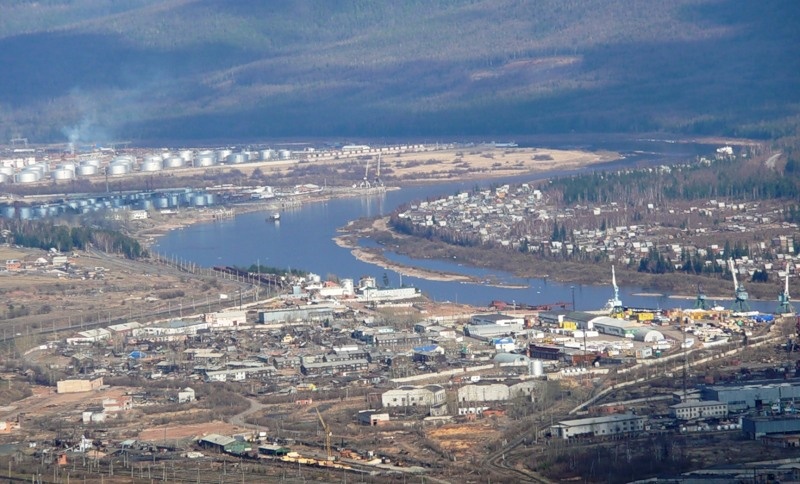 Усть-Кут, 2018Оглавление1. Общая информация обУсть-Кутском муниципальномобразовании(городском поселении)Стратегия социально-экономического развития Усть-Кутского муниципального образования (городского поселения) является основным инструментом развития городского поселения и направлена на рост положительной динамики развития экономики поселения и значительное повышение уровня и качества жизни населения.Стратегия исходит из уже достигнутого уровня развития экономики и инфраструктуры городского поселения, основанная на анализе результатов социально-экономического развития за период 2016 - 2017г. и намечает перспективы развития до 2030г.Город Усть-Кут - один из старейших городов во всей Восточной Сибири.Основан он был на три десятилетия раньше Иркутска – в 1631 году. Расположен он в устье реки Куты, в месте ее впадения в Лену, на расстоянии 510 км на северо-восток от Иркутска.Город застроен преимущественно по левым берегам рек. Протяжённость с запада на восток по прямой линии — около 28 км; по руслам рек — около 34 км (исключая Туруку).Общая площадь муниципального образования 349572,36 га.КлиматТерритория Усть-Кута приравнивается к району Крайнего Севера и имеет резко-континентальный климат. Средний безморозный период длится до 97 дней в году. Первые заморозки начинаются приблизительно 9 сентября, а последние – 3 июня. Средняя температура в январе составляет -25, в июле +18. Максимально зафиксированная температура зимой составляет -58, в июле температура воздуха достигала +42тепла. Среднегодовое количество осадков равно 431 мм, из них большая часть припадает на период с мая по август.НаселениеЧисленность населения города на 01.01.2018 года составило 41751 человек. Рождаемость составила – 457 человек, смертность – 585 человек, естественный прирост – -128 человек.В основном население работает на предприятиях водного и железнодорожного транспорта, в государственных и бюджетных организациях города, торговле, а также в лесоперерабатывающей промышленности.ТранспортГород Усть-Кут — центр Осетрово - Ленского транспортного узла, крупнейшего в Восточной Сибири.Здесь пересекаются железнодорожные и водные пути сообщения. Имеется аэропорт, способный принимать магистральные самолёты. Обеспечен круглогодичный выход на федеральную сеть автодорог.Пассажиров поезда встречает станция под названием Лена, прибывших на теплоходе - порт Осетрово, а прилетающих на самолете – одноименный аэропорт Усть-Кут.Расстояние от Усть-Кута до Иркутска:по железной дороге — 1385 км (по линии Усть-Кут — Тайшет — Иркутск);по автомобильным дорогам — 973 км (Усть-Кут — Братск — Тулун — Иркутск);прямым воздушным путём — 520 км.Ближайшие города: Братск — 320 км.Железногорск-Илимский (107 км на запад), Киренск (300 км на северо-восток вниз по течению Лены).Перспективы на ближайшее время можно во многом связать с добычей и переработкой углеводорода. Возможно расширение лесохимической и деревообрабатывающей промышленности и базы речного флота. Судоходство региона осуществляется в бассейне Верхней Лены, укрепляя, таким образом, позиции города в качестве основного водно-железнодорожного перевалочного узла. Особую роль в жизни города может сыграть возрождение местного аэропорта и увеличение количества авиаперевозок. Благоприятно может сказаться и продвижение населенного пункта как курортного города с высоким качеством обслуживания в местных санаториях. Кроме того, в городе возможно организация базы обслуживания нефтепровода. 2. Оценка социально-экономического развития Усть-Кутского муниципального образования (городского поселения).2.1. Демографическая ситуацияДемографическая ситуация за 2016-2017 г. характеризуется продолжающимся процессом миграционного оттока населения, естественной убылью, о чем свидетельствуют следующиеданные:Усть-Кут испытывает сильное влияние наиболее развитых многофункциональных крупных центров: города Иркутск, Красноярск, Новосибирск. Эти города являются привлекательными для молодого и активного поколения благодаря более широким возможностям трудоустройства и повышения своего благосостояния, образования, организации досуга.2.2. Развитие образования.В городе Усть-Куте работает 12 общеобразовательных учреждений, а также имеются:- Государственное бюджетное профессиональное образовательное учреждение Иркутской области «Усть-Кутский промышленный техникум»;- Филиал негосударственного образовательного учреждения среднего профессионального образования «Иркутский гуманитарно-технический колледж»;- Усть-Кутский институт водного транспорта (филиал) Сибирского государственного университета водного транспорта (СГУВТ).			2.3. Развитие здравоохранения.	Медицинское обслуживание в Усть-Кутском муниципальном образовании (городском поселении) осуществляется Центральной районной больницей, Железнодорожной линейной больницей, в том числе станцией скорой помощи, оказывающей как первичную, так и специализированную помощь населению. Также на территории города работают частные медицинские учреждения: ООО «Доктор» (ул.Реброва-Денисова, 8), ООО «Стомкомфорт» (ул.Речников, 45), кабинет ультразвуковой диагностики Григорьева И.Н. (ул.Кирова, 124), ООО «Санаторий «Эйсейра» (ул.Речников, 1а), ООО «Стоматологическая поликлиника Проскоков И К» (ул.Кирова, 90 кв.45) и др.			2.4. Развитие культуры.	В городе имеются дома культуры, библиотеки, музей, детская школа искусств, кинотеатр. Главная цель в сфере культуры и досуга: реализация потребности населения в культурном и духовном развитии, в качественных формах досуга, сохранение культурного и исторического наследия, национальных традиций, развития народного творчества.2.5. Развитие молодежной политики, физкультуры и спорта.В настоящее время в Усть-Кутском муниципальном образовании  (городском поселении) проживает молодежь в возрасте от 14-30 лет 9418 человек, что составляет 22,2% от населения города. Проводится работа по улучшению жилищных условий молодых семей. В период за 2016-2017 годы социальные выплаты на приобретение (строительство) жилья получили 7 семей.Численность занимающихся физической культурой и спортом в городе ежегодно растет. Сеть школьных спортивных залов и пришкольных спортивных городков реализует задачи, как общего спортивного воспитания, так и  формирования начального спортивного мастерства. 2.6. Трудовые ресурсы, занятость населения.Численность населения на 01.01.2018 г. 41751человека.Численность трудовых ресурсов 29164 человек, в т.ч.:Среднегодовая численность занятых в экономике – 21119 человек;Учащиеся в трудоспособном возрасте, обучающиеся с отрывом от производства – 794 человека;Трудоспособное население в трудоспособном возрасте, не занятое в экономике – 7251 человек.2.7. Уровень и качество  жизни населения.	Основными показателями уровня жизни населения являются денежных доходы, которые включают в себя оплату труда, пенсии, пособия и другие доходы.Согласно данным статистики наблюдается ежегодный рост среднемесячной заработной платы. Повышается и средний размер пенсии. Наибольший уровень среднемесячной оплаты, на крупных, средних и предприятиях малого бизнеса в 2017 году отмечен в такой отрасли, как «строительство» - 63 049руб., а наименьший – на предприятиях «оптовой и розничной торговли» – 22 860 руб.2.8. Оценка финансового состоянияОбеспечение бюджетного процесса  является одним из главных показателей работы Усть-Кутского муниципального образования (городского поселения).За 2017 год  в бюджет города поступило 453 522,9 тыс.руб., в том числе налоговых и неналоговых доходов 295 302,6 тыс.руб., безвозмездных перечислений  из  вышестоящих бюджетов  и других  источников –158 220,3 тыс.руб. Удельный вес налоговых и неналоговых  доходов в общем объеме доходов составляет  - 65,1 %., безвозмездных  перечислений – 34,9 %.В составе налоговых и неналоговых  поступлений   основными доходными источниками являются:-налог на доходы физических лиц –152 867,0 тыс. руб.  - налог на имущество физических лиц – 19 677,6 тыс. руб.-земельный налог –33 013,2 тыс. руб.-доходы от использования муниципального имущества 37 млн. 845 тыс.руб.- доходы от реализации муниципального имущества 17 млн. 315 тыс.руб.- источники формирования муниципального дорожного фонда - акцизы на нефтепродукты, госпошлина за выдачу разрешения на движение по муниципальным дорогам большегрузного транспорта и  поступления сумм в возмещение вреда, наносимого дорогам  большегрузным  транспортом-  35 702,1 тыс.руб.В 2017году была продолжена работа по активному участию города в реализации федеральных целевых программ и государственных программ Иркутской области. Бюджет города получил  инвестиций на переселение граждан из аварийного жилищного фонда и бамовского жилья, признанного непригодным для проживания в объеме  – 107 680  тыс. руб. и для решения вопросов местного значения  межбюджетных трансфертов  50 331 тыс. руб.В 2017 году расходы бюджета составили 434 217,1тыс.руб.2.9. Анализ структуры экономикиОснову экономики в Усть-Кутском муниципальном образовании (городском поселении) представляют следующие виды деятельности:- Обрабатывающее производство и лесное хозяйство; - Производство и распределение теплоэнергии, газа иводы;- Строительство;- Транспорт и связь;- Торговля;- Прочие сферы услуг.Доля выручки отраслей по видам экономической деятельности в общем объеме выручки(с малым бизнесом)от выполненных работ и услуг за 2017 год	Наибольшую долю в общем объеме выручки за 2017г. составила отрасль «обрабатывающее производство и лесное хозяйство» - 7925,7 млн. руб.2.9.1. Уровень развития промышленного производстваВ промышленное производство на территории г. Усть-Кута входят отрасли:Обрабатывающие производства (обработка древесины и производство изделий из дерева).Лесная промышленность вносит существенный вклад в экономику города Усть-Кута. Лесные компании специализируются не только на заготовкеидеревопереработке (производство пиломатериалов) древесины, но и реализуют проекты по переработке отходов лесопиления.ООО «Транссибирская лесная компания» (ООО «Инд Тимбер») — крупнейшая лесоперерабатывающая компания в Иркутской области. Внесена приказом Министерства промышленности и энергетики Российской Федерации в перечень приоритетных национальных инвестиционных проектов в области освоения лесов. Мощность завода по объему переработки сырья составляет 1 млн м3 в год, выпуск пиломатериалов до 500 тыс. м3 в год.В настоящее время ООО «Инд Тимбер» производит широкий спектр сухих высококачественных пиломатериалов, а отходы лесопиления (щепа, опилки, стружка) используются при производстве топливных древесных гранул (пеллет).ООО «Леналессервис» специализируется на заготовке, переработке и реализации лесопродукции. Основной вид выпускаемой продукции – сухой строганый пиломатериал различного назначения, а отходы лесопиления (опилки, стружка) используются при производстве топливных брикетов (евродров).Также добычей и обработкой древесины занимаются предприятия АО «Велес», КП -20 ОУХД ГУФСИН России по Иркутской области, ООО ЛП «Ангара» и другие предприятия. Всего в 2017 году на территории Усть-Кутского района заготовкой и переработкой древесины осуществляли свою деятельность 19 предприятий.Предприятия, арендующие наибольшие площади лесных участков для заготовки древесины(га.):Объемы лесозаготовительных предприятий постоянно увеличиваются.Производство и распределение теплоэнергии и воды.В целях эффективной организации теплоснабжения на территории г. Усть-Кута осуществляют деятельность следующие предприятия: ООО «Усть-Кутские тепловые сети и котельные»; ООО «Ленская тепловая компания»; ООО «Энергосфера-Иркутск»; АО «Иркутскнефтепродукт»; ООО «Стимул»; ЗАО «Санаторий Усть-Кут»; ООО УК «Водоканал-Сервис» основной задачей которых, является повышение надежности, качества, энергетической эффективности системы теплоснабжения, снижение эксплуатационных затрат на производство тепловой энергии.На территории г. Усть-Кута расположено 15 котельных, суммарная мощность которых составляет 290,01 Гкал/час. Общая площадь жилых помещений на 01.01.2017г., которые оборудованы центральным отоплением составляет 751,6 тыс.м2 (74,6%).Водоснабжение на территории города Усть-Кута комбинированное:- централизованным водоснабжением охвачено 79, 6% населения;- децентрализованным водоснабжением (водоразборные колонки и привозная вода) охвачено 7%.Показатели промышленного производства2.9.2. Уровень развития транспорта и связи, в т.ч. характеристика автомобильных дорогУсть-Кут является крупным транспортным узлом. Сообщение с населенными пунктами в границах административного района обеспечивается в восточном и западном направлениях главным образом железнодорожным транспортом, в южном – речным, в северном – автомобильным и речным.- Воздушный транспорт – осуществляются гражданские пассажирские перевозки, вахтовые пассажирские перевозки людей и завоз грузов до нефтегазовых месторождений;- Железнодорожный транспорт – осуществляются пассажирские перевозки в западном и восточном направлении. За 2017 год Восточно-Сибирской железной дорогой было перевезено свыше 13 миллионов пассажиров.В 2017 году показатель погрузки достиг 64,8 миллионов тонн различных грузов, таких как промышленное сырье, каменный уголь, железная руда, продукция предприятий лесопромышленного комплекса, цветных металлов.Автомобильный транспорт – осуществляются пассажирские перевозки в городском (пригородном) и региональном сообщении, а также грузоперевозки по всей территории Российской Федерации.Водный (речной) транспорт - осуществляется судоходство по реке Лена (перевалка и перевозка груза для северных районов Иркутской области, республики Саха (Якутия) и прибрежных морских арктических районов).Грузоперевозками на этом виде транспорта занимаются такие предприятия                     ОАО «Осетровский речной порт», ООО «ВЛРП», ООО «Осетровская РЭБ Флота»,        ОАО «Алроса-Терминал».Организованы и пассажирские перевозки вниз по реке Лена теплоходами типа «Полесье».По территории города Усть-Кута проходит Байкало-Амурская магистраль (БАМ), сеть автомобильных дорог представлена дорогой федерального значения А-331 «Вилюй» (Тулун – Братск - Усть-Кут - Мирный), дорогой регионального значения – Усть-Кут – Уоян.Автомобильные дороги местного значенияВажной составляющей транспортной инфраструктуры Усть-Кутского муниципального образования (городского поселения) являются автомобильные дороги. По ним осуществляются автомобильные перевозки грузов и пассажиров.Существующая улично-дорожная сеть состоит из магистральной улицы районного значения, улиц и дорог местного значения и проездов.Общая протяженность автомобильных дорог местного значения составляет 207,2 км, из которых с усовершенствованным покрытием – 168,7 км, с покрытием переходного типа – 37,7 км.2.9.3.Уровень развития строительного комплексаВ городе Усть-Куте бурно развивается строительство многоквартирных домов. Все это стало возможным благодаря участию в государственных программах, в том числе в программе переселения из ветхого и аварийного жилья из районов Крайнего Севера и приравненных к ним территорий. По состоянию на 01.03.2018 года построено 35 многоквартирных домов и 2 реконструировано. Освоено 1612,14 млн. рублей, приобретено 1004 квартиры, переселено 902 семьи общей численности 2498 чел. Еще 102 семьи общей численностью 291 чел. ожидает заселение в жилые дома по ул. Халтурина, 52. В 2018 году ожидается строительство трех жилых многоквартирных домов, общей площадью 3966,7 кв.м., для переселения 100 семей общей численностью 277 чел. Стоимость строительства (кв.м) на территории г. Усть-Кута – 35,5 тыс.руб.В 2016 году введено в эксплуатацию 15 многоквартирных жилых домов. В 2017 году введено в эксплуатацию 5 многоквартирныхжилых домов. 2.9.4.Уровень развития туристско-рекреационного комплексаСоциально-значимыми объектами здравоохранения Усть-Кута, а также объектами туристско-рекреационного потенциала являются ЗАО «СанаторийУсть-Кут»иООО «Санаторий «Эйсейра». Эти здравницы вносят большой вклад в оздоровление не только устькутян, но и гостей со всех регионов страны. ЗАО «Санаторий Усть-Кут» использует уникальные природно-климатические лечебные ресурсы Сибири. Лечебная база оснащена современным оборудованием, что позволяет диагностировать и лечить различные заболевания. Наряду с санаторно-курортным отдыхом санаторий предлагает дополнительные услуги по проведению досуга.ООО «Санаторий «Эйсейра» предлагает медицинские услуги по оздоровлению и омоложению организма. Для людей, предпочитающих активный зимний отдых.Спортивно-оздоровительный центр Усть-Кутского района предлагает услуги лыжной базы. В пяти километрах   от города, на высоте 670 метров над уровнем моря располагается лыжная база. 2.9.5.  Уровень развития малого и среднего предпринимательства и его роль в социально-экономическом развитии муниципального образованияОсновные показатели деятельности малых предприятий Усть-Кутского муниципального образования (городского поселения)По данным реестра субъектов малого и среднего предпринимательства на 10.12.2017 на территории города зарегистрировано и действует 59 малых предприятий, 445 микропредприятий и 1012 индивидуальных предпринимателей.2.9.6. Уровень развития агропромышленного комплексаВ экономике муниципального образования - сельское хозяйство занимает малую долю, в состав агропромышленного комплекса Усть-Кутского муниципального образования (городского поселения) входят в основном субъекты малого предпринимательства: 2 фермерских хозяйства (индивидуальные предприниматели – крестьянско-фермерские хозяйства) (ИП  глава КФХ Марков А.П., ИП глава КФХ Кугук А.А.), 1 сельскохозяйственное предприятие (ООО «СХП – Турука»). Сельхозтоваропроизводители в основном занимаются выращиванием мясной и молочной продукции, в меньшей мере – выращиванием зерновых культур, а также субъекты садоводческих товариществ, такие как СНТ «Бытовик» (Овощеводство), СОНТ «Автомобилист-1» (Выращивание овощей), СНТ «Дружба» (Выращивание прочих однолетних культур) и др.2.9.7. Уровень развития лесного хозяйстваУсть-Кутское муниципальное образование (городское поселение) расположено в таежной зоне и обладает значительным лесосырьевым потенциалом, его территория на 91,8% покрыта лесной растительностью земель. Из них сосновые составляют -                52,8%, лиственничные - 31,8% и еловые – 15,4% площади хвойных.С 01 июня 2016 года на территории Усть-Кутского муниципального образования (городского поселения) создан лесопарк «Городские леса.Лесопарк является природным комплексом, сочетающим рекреационные, архитектурно-художественные, санитарно-гигиенические, оздоровительные, познавательные, природоохранные функции и относятся к зоне умеренного отдыха (прогулочная зона). Земли лесопарка «Городских лесов» относятся к категории земель природоохранного значения.В соответствии с лесохозяйственным регламентом земли лесопарка «Городских лесов» разделены на 7 участков и поставлены на кадастровый учет. Общая площадь всех городских лесонасаждений составляет 693 Га.2.9.8. Уровень развития потребительского рынкаОсуществляется на территории Усть-Кутского муниципального образования (городского поселения) реализация мер по выполнению положений и требований Федерального Закона «Об основах государственного регулирования торговой деятельности в Российской Федерации», Стратегии развития торговли в Российской Федерации.Потребительский рынок объединяет три сегмента сферы обслуживания населения: торговлю, общественное питание и бытовое обслуживание.Развитие потребительского рынка в городе Усть-Куте характеризуется стабильностью, положительной динамикой, ростом насыщенности товарами и услугами, это способствует развитию новых форматов предприятий розничной торговли, общественного питания и бытовых услуг, расширяется сеть фирменной и ярмарочной торговли.Оборудовано 8 социальных торговых мест для населения реализующих сельскохозяйственную продукцию из личных подсобных хозяйств.2.10. Уровень развития жилищно-коммунального хозяйстваВажнейшую роль в экономике города занимает жилищно-коммунальное хозяйство. Многолетнее недофинансирование ЖКХ, отсутствие необходимых инвестиций привели к повышенному уровню износа, аварийности жилищного фонда и инфраструктурных объектов города.На территории Усть-Кутского муниципального образования (городского поселения) функционируют 13 котельных. Из них три ведомственные, установленной мощностью 298,62 тыс.Гкал/час с расчетной нагрузкой 219,3 Гкал/час. Количество котлов 53 ед.Данные котельные отапливают 832 жилых дома, 35 объектов соцкультбыта и 165 прочих объектов. Анализ показателей за 2016-2017 годыВсего зданий жилого назначения в городе 4238 ед., общей жилой площадью 1011,6 тыс.кв.м., в том числе:-многоквартирных домов – 1601 ед., общей жилой площадью 874,0 тыс.кв.м. (из них многоквартирных домов блокированной застройки  – 725 ед., общей жилой площадью 148,9тыс.кв.м.);- жилых домов – 2637 ед., общей жилой площадью 137,6 тыс.кв.м.Аварийный жилой фонд – 144 дома, в которых проживает 2181 человек.В сфере деятельности по управлению многоквартирными домами работают шесть управляющих организаций, в управлении находятся 436 домов общей жилой площадью 725,1тыс.кв.м.2.11. Оценка состояния окружающей средыКачество питьевой водыНеблагоприятная ситуация по обеспечению населения питьевой водой сложилась на водозаборе по ул. Балахня №1 «В». Наблюдается несоответствие показателей по микробиологическим и санитарно-химическим нормам.Основной причиной резкого ухудшения качества питьевой воды является отсутствие средств на капитальный ремонт, техническое обслуживание существующих инженерных сетей. Высокий процент износа водопроводных сетей, отсутствие достаточного финансирования по улучшению материально-технического состояния водопроводных сооружений не позволяет прогнозировать стабилизацию санитарно-эпидемиологической ситуации по водоснабжению населения и улучшению качества питьевой воды разводящей сети.Уровень загрязнения воздухаЗагрязнение атмосферы города происходит по нескольким причинам, а именно:а) отсутствие эффективных систем выбросов от локальных источников загрязнения (котельных);б) перегруженность автомагистралей в городе, скопление автотранспорта на перекрестках, что приводит к повышению концентраций загрязнений в данной зоне населенного пункта;Почва, как фактор окружающей средыОсновными проблемами загрязнения почвы населенных пунктов и города являются:а) несоблюдение технологии складирования;б) несоответствие количества контейнеров для сбора и временного хранения твердых коммунальных отходов, установленных на площадках;в) старые технологии утилизации твердых коммунальных отходов на полигоне.2.12.Оценка текущих инвестиций в развитии экономики и социальной сферы Усть-Кутского муниципального образования (городского поселения)Структура источников инвестиций по Усть-Кутскомумуниципальному образованию (городскому поселению), (млн.руб.)Наличие значительных природных ресурсов является основным фактором, обеспечивающим инвестиционную привлекательность города.3.Основные проблемы социально-экономического развития Усть-Кутского муниципального образования (городского поселения)Проблемы развития промышленностиАнализ исследования промышленного производства показал, что наиболее значимыми проблемами остаются большой износ основных фондов, неудовлетворительное финансовое состояние предприятий.Проблемы транспортного комплексаСлабой стороной влияющей на объем перевозки грузов является:1. На железнодорожном транспорте – отсутствие вторых путей от г. Усть-Кута на Восток;2. На водном транспорте – зависимость от уровня воды в реке Лена, что существенно влияет на доставку грузов. Ежегодное обмеление реки Лена поставило под угрозу полноценное судоходство и выполнение северного завоза. Для района, исторически завязанного на портовую работу, прекращение навигации – самое тяжелое испытание. Катастрофическое обмеление Лены во многом зависит от лесных пожаров и вырубки окрестных лесов и засорению фарватера;3. На авиационном транспорте – прежде всего высокая стоимость на единицу объема перевозимого груза, отсутствие взлетно-посадочной полосы способной принимать самолеты большой грузоподъемностью;4. На автомобильном транспорте – недостаточная протяженность автомобильных дорог с усовершенствованным покрытием и повышенной пропускной способностью. Возможность осуществления доставки грузов в Северные районы только в зимнее время при обустройстве автозимников и ледовых переправ.80% автомобильных дорог г. Усть-Кута имеют:- Высокую степень износа;- Не соответствуют условиям видимости;-Не соответствуют геометрическим характеристикам;-Нет ливневой канализации.Проблемы развития жилищно-коммунального хозяйства1. На территории города Усть-Кута, по состоянию на 01.01.2018 расположены и функционируют13 котельных различной принадлежности (муниципальные, ведомственные и частные), участвующие в теплоснабжении города. Проблемными районами теплоснабжения являются район Нефтебаза, Бирюсинка и ФКУ КП-20 (ведомственный источник тепла), район Холбос (частная котельная). Котельная «Центральная» работает в пиковом режиме на дорогостоящем топливе (мазут);2. Качество воды водозаборных сооружений микрорайона ЯГУ (ул. Балахня, строение 1 «в») – источников централизованного водоснабжения не соответствует Сан Пин 2.1.4. 10704-01 «Питьевая вода. Гигиенические требования к качеству централизованных систем питьевого водоснабжения. Контроль качества»;В зоны санитарной охраны источников водоснабжения попадают промышленные предприятия и очистные сооружения;3. Износ сетей тепловодоснабжения и канализации составляет более 40%.Необходима замена:-тепловых сетей – 42% от общей протяженности;- водопроводных сетей – 45% от общей протяженности;- канализационных сетей – 35% от общей протяженности.4. Необходима реконструкция и модернизация объектов водоотведения микрорайоновЯкурим, РЭБ и старого Усть-Кута;5. Несмотря на активное строительство жилых домов за 2013-2017г.г. в городе Усть-Куте остается первоочередной задачей, переселение граждан из ветхих и аварийных жилых домов;6. Плохая управляемость, неконтролируемость, а также низкое качество работ по содержанию и обслуживанию мест общего пользования Управляющими компаниями.Одной из важных проблем остается санитарная очистка населенных мест. Из-за недостатка контейнеров на территории города располагаются несанкционированные свалки. Требуется строительство нового полигона ТКО, обеспечивающего выполнение экологических требований и нормативов при эксплуатации объекта. Полигон промышленных отходов отсутствует вовсе.Жилищные проблемыОсновными причинами возникновения аварийного жилья являются естественное старение зданий и длительное недофинансирование капитального ремонта и текущего содержания жилищного фонда.Проблема улучшения жилищных условий граждан, проживающих в аварийном жилищном фонде, продолжает оставаться в числе особо актуальных и первостепенных. Проживая в аварийном жилищном фонде, граждане постоянно подвергаются опасности. Уровень благоустройства и санитарно-эпидемиологическое состояние жилых помещений не соответствуют современным требованиям, предъявляемым к качеству жилья. Кроме того, аварийный жилищный фонд ухудшает внешний облик городского округа, сдерживает развитие городской инфраструктуры, снижает инвестиционную привлекательность муниципального образования.	Проблемы развития строительного комплекса:Проблемы молодежной политикиЕжегодно в Усть-Куте наблюдается отток молодежи. В основном это происходит в связи с переездом на обучение в более крупные города. Многих молодых специалистов, приехавших работать в г. Усть-Кут, волнует жилищный вопрос, который они не могут решить самостоятельно. Необходима финансовая поддержка для приобретения или строительства жилья в виде социальных выплат и субсидий.	Проблемы защиты зоны подтопления1. Разрушение существующего берегозащитного сооружения;2. Угроза возникновения чрезвычайной ситуации;3. Нанесение экономического ущерба, ущерба окружающей среде и ухудшение экологической ситуации;4. Социальная напряженность, вызванная непринятием мер по обеспечению защиты населения и его имущества от негативного воздействия реки Лена.Проблемы развития строительного комплекса1. Недостаточное развитие стройиндустрии в связи, с чем высокий процент применения      привозных материалов и изделий таких как: отделочные материалы, фасадные системы, качественный цемент, кирпич и т.д., что влияет на удорожание стоимости выпускаемой продукции (1 кв.м. жилья)2. Отсутствие в городе квалифицированных строительных организаций и кадров.Проблемы бюджетаВ структуре планирования и исполнения доходной части бюджета, сформированной за счет налоговых поступлений, просматривается несовершенство межбюджетных отношений. Доходные источники бюджета городского поселения не покрывают законодательно закрепленные расходные обязательства, что ставит в зависимость местные бюджеты от распределительных отношений и финансовой помощи вышестоящих органов власти. Решение данной проблемы видится в необходимости увеличения нормативов отчислений в местные бюджеты.Проблемы социальной сферыУровень жизниОсновными показателями уровня жизни населения являются денежные доходы, которые включают в себя оплату труда, пенсии, пособия и другие доходы. Средняя заработная плата в 2017 году 45743 рублей, в 2016 году 41701 рублей. Средний размер пенсии в 2017 году составил 15282 рубля, а в 2016 году 14432 рубля. Величина прожиточного минимума на душу населения в 2017г. – 11895 руб., а в 2016г. – 11868 руб. Численность пенсионеров получающих пенсию ниже прожиточного минимума (чел.) в 2017г. – 2580, в 2016г. – 3286. Уровень регистрируемой безработицы за 2017г. (%) – 1, за 2016г. – 1,2.Проблема занятостиНа предприятиях создается мало новых рабочих мест, имеет место несоответствие структуры заявок и вакансий. Усиливается дефицит квалифицированных рабочих кадров. Наблюдается старение и нехватка кадров, работающих в сфере образования и здравоохранения.Проблемы в сфере образования1. Недостаток учебных мест в общеобразовательных учреждениях, обеспечивающих возможность организации всех видов учебной деятельности в одну смену обучения;2. Проблема кадрового потенциала.Проблема в сфере здравоохраненияТребуется продолжение укрепления материальной базы системы здравоохранения, необходим ремонт поликлиник центральной районной больницы.Проблема в сфере развития культурыВ связи с отсутствием достаточного финансирования не обновляется материально-техническая база учреждений культуры современным световым, звуковым оборудованием, музыкальными инструментами. На недостаточном уровне ведется комплектование библиотек периодическими изданиями.Проблемы развития малого бизнесаОсновными проблемами, тормозящими развитие малого и среднего предпринимательства в Усть-Кутском муниципальном образовании (городском поселении), являются:- налоги(непродуманная системаналогообложения, забирающая львиную долю прибыли, в результате чего предприятия становятся на грани банкротства независимо от их народно-хозяйственной значимости);- нехватка собственных финансовых средств на создание и развитие бизнеса у начинающих предпринимателей;- инфляция;- высокая арендная плата за здания и помещения;- недостаток производственных мощностей;- дефицит квалифицированных кадров, недостаточный уровень профессиональной подготовки, недостаточный образовательный уровень руководителей и специалистов, работающих в субъектах малого и среднего предпринимательства;- недостаток материальной базы, высокие цены на сырье, материалы;- низкий уровень развития инфраструктуры поддержки малого и среднего бизнеса;- низкая активность предпринимателей города;- отсутствие взаимодействия между администрацией города, налоговой и другими контрольными и надзорными органами.Деятельность субъектов малого и среднего предпринимательства во многом зависит от состояния экономики страны, действий федеральных органов исполнительной власти. В этих условиях особо остро стоит вопрос о более эффективной политике государства по отношению к малому и среднему предпринимательству. Без специальных мер государственной поддержки развитие малого и среднего предпринимательства невозможно.Проблемы благоустройстваБольшинство объектов внешнего благоустройства города, такие как: пешеходные зоны, зоны отдыха, инженерные коммуникации и объекты не обеспечивают комфортных условий для жизни и деятельности населения и нуждаются в ремонте и реконструкции. Необходимо также обновление нормативно-правовой базы в области благоустройства и соблюдения чистоты и порядка в городе. Жители муниципального образования «город Усть-Кут» воспринимают всю территорию города, как общественное пространство и ожидают от него безопасности, комфорта, функциональности и эстетики. Сегодня населению важно, как организовано освещение улиц, обустроены тротуары и места общего пользования, интересует качество уборки улиц, своевременная и безопасная утилизация отходов и многое другое.Вместе с тем, очевидным является несоответствие современных экологических требований и реальному отношению населения к проблемам чистоты улиц, парков, жилой зоны. Проявляется это в активном загрязнении, прежде всего, зон массового отдыха, свободных от застройки участков территории города. Проблемы в организации пожарной безопасностиОсновными причинами возникновения пожаров и гибели людей являются неосторожное обращение с огнем, нарушение правил пожарной безопасности при эксплуатации электроприборов и неисправность печного отопления.Подавляющая часть населения не имеет четкого представления о реальной опасности пожаров, поскольку система мер по противопожарной пропаганде и обучению мерам пожарной безопасности недостаточна и, следовательнонеэффективна.Проблемы жизнедеятельности инвалидов1. Отсутствие специальных приспособлений, подъемников, пандусов, облегчающих передвижение маломобильных граждан в зданиях;2. Транспортные средства и коммуникации не приспособлены к перемещению инвалидов на креслах-колясках, создаются дополнительные трудности для мам с малышами в колясках;3. Отсутствие специальных автобусов, оснащенных специальными устройствами для перевозки инвалидов.Проблемы по энергосбережению1. Неполная оснащенность приборами учета, особенно учета тепловой энергии для целей отопления;2. Потери теплого воздуха через чердачные и оконные проемы, систему вентиляции, неплотности перекрытий, стен, трубопроводов и арматуры;3. Изношенность систем коммунальной инфраструктуры; 4. Недостаточный контроль соответствующих служб (как ответственных за эксплуатацию здания, так и энергоснабжающих организаций) за соблюдением необходимых параметров работы систем;5. Отсутствие автоматизированного отпуска тепловой энергии в тепловых узлах управления.6. Отсутствие учета отпускаемой тепловой энергии потребителям.4.Оценка действующих мер по улучшению социально –экономического положения муниципального образованияДля решения указанных проблем, администрацией города Усть-Кута приняты муниципальные программы для реализации целого ряда мероприятий по созданию комфортной среды для жизнедеятельности устькутян. Формирование условий для социального развития и повышения уровня качества жизни населения. (Приложение № 1.2)Решение проблем транспортного комплексаОбеспечение безопасности дорожного движения является одной из важных социально-экономических задач.Для решения проблем по дорожному хозяйству города Усть-Кута приняты следующие муниципальные программы: 1.Основные мероприятия программы «Развитие дорожного хозяйства Усть-Кутского муниципального образования (городского поселения) на 2016-2020годы»:- Содержание и ремонт автомобильных дорог общего пользования, находящихся в собственности Усть-Кутского муниципального образования (городского поселения);- Строительство, реконструкция, капитальный ремонт автомобильных дорог общего пользования, находящихся в собственности Усть-Кутского муниципального образования (городского поселения);- Совершенствование системы управления дорожным хозяйством Усть-Кутского муниципального образования (городского поселения);- Организация весового и габаритного контроля транспортных средств.Ожидаемые конечные результаты реализации Программы и показатели ее социально-экономической эффективности:- Доля протяженности автомобильных дорог общего пользования, находящихся в собственности Усть-Кутского муниципального образования (городского поселения), не отвечающих нормативным требованиям к транспортно-эксплуатационным показателям снизится до 70%;- Повышение безопасности автомобильных дорог общего пользования на 10%.2.Основные мероприятия программы «Повышение безопасности дорожного движения на территории Усть-Кутского муниципального образования (городского поселения)2016-2020гг.»:-Мероприятия, направленные на развитие системы организации движения транспортных средств и пешеходов, повышение безопасности дорожных условий;- Мероприятия, направленные на развитиесистемы предупреждения опасного поведения участников дорожного движения;- Мероприятия, направленные на обеспечение безопасного участия детей в дорожном движении;Ожидаемые конечные результаты реализации Программы и показатели ее социально-экономической эффективности:- Снижение аварийности (ДТП) на автомобильных дорогах Усть-Кутского муниципального образования (городского поселения);- Сокращение случаев смерти в результате дорожно-транспортных происшествий к 2020 году на 5% по сравнению с 2014 годом;- Сокращение социального риска к 2020 году на 5% по сравнению с 2014 годом;- Сокращение травматизма на автомобильной дороге.3. Основные мероприятия программы «Развитие автомобильного пассажирского транспорта общего пользования на территории Усть-Кутского муниципального образования (городского поселения) на 2018-2022 годы»:- Проведение торгов (конкурс, аукцион и т.д.) на право заключения муниципального контракта по выполнению работ, связанных с осуществлением регулярных перевозок по регулируемым тарифам автомобильным пассажирским транспортом. - Создание системы управления и контроля осуществления регулярных перевозок автомобильным транспортом общего пользования (диспетчеризация с использование программного продукта). - Внедрение электронной системы платежей за проезд на автомобильном пассажирском транспорте общего пользования с применением микропроцессорных пластиковых транспортных карт. - Возмещение расходов, связанных с предоставлением мер социальной поддержки по оплате проезда отдельных категорий граждан на автомобильном пассажирском транспорте в городском и пригородном сообщениях.- Обновление подвижного состава автомобильного пассажирского транспорта общего пользования, в т. ч. приобретения автобусов, оборудованных специальными пандусами.Ожидаемые конечные результаты реализации Программы и показатели ее социально-экономической эффективности:- Повышение качества пассажирских перевозок автомобильным транспортомобщего пользования на 20% в сравнении с 2016 годом;- Повышение доступности автомобильного транспорта общего пользования, в том числе  для граждан, относящихся к  маломобильным группам населения;- Внедрение современных информационных технологий в сфере регулярных перевозок автомобильным транспортом общего пользования.Так же ведутся работы по передаче неблагоприятных участков дорог в федеральную собственность.Решение проблем развития молодежной политики, физкультуры и спорта1. Проблема решения жилищного вопроса через оказание финансовой поддержки в приобретении и строительстве жилья для молодых семей обозначена в муниципальной программе «Молодым семьям города Усть-Кута – доступное жилье на 2008-2019 годы».Задачи Программы:- Консолидация инвестиционных ресурсов различных источников и их эффективное использование в приобретении жилья.- Создание условий для долгосрочной системы муниципальной поддержки молодых семей в улучшении жилищной проблемы.- Разработка и внедрение более эффективных методов поддержки молодых семей в приобретении собственного жилья.2.Оказание консультативной помощи в организации и развитии молодежных организаций, улучшение их материально-технической базы, содействие в проведении общественно-значимых мероприятий решаются с помощью муниципальной программы «Поддержка социальноориентированных некоммерческих организаций на 2017-2019 годы».Основные мероприятия Программы:- Проведение конкурса среди социально-ориентированных некоммерческих организаций в целях предоставления финансовой поддержки;- Предоставление имущества во владение социально-ориентированных некоммерческих организаций (помещений для проведения мероприятий);- Оказание консультативной помощи социально-ориентированных некоммерческих организаций;- Публикация материалов о деятельности социально-ориентированных некоммерческих организаций;- Создание территориального общественного самоуправления (ТОС);- Реализация проекта «Мы за чистый город».Ожидаемые конечные результаты реализации Программы и показатели ее социально-экономической эффективности:- Увеличение числа членов социально-ориентированных некоммерческих организаций;- Увеличение количества социально-ориентированных некоммерческих организаций, в том числе по всем видам социально-ориентированной деятельности.- Увеличение получателей поддержки за счет реализации данной Программы.3.На снижение негативных явлений среди молодежи, развитие молодежной политики на территории города Усть-Кута, военно-патриотическое, нравственное, эстетическое воспитание молодежи, пропаганду здорового образа жизни направлена муниципальная программа «Молодежная политика. Приоритеты, перспективы развития на 2017-2019 годы».Задачи Программы:- Повышение роли молодежных общественных организаций и развитие волонтерского движения.- Участие молодежи в федеральных, областных программах, конкурсах, фестивалях, спортивных соревнованиях.- Организация городских конкурсов проектов и содействие в их реализации.- Проведение циклов мероприятий по приоритетным направлениям («Держим равнение на героев», «Усть-Кут. Прошлое, настоящее, будущее», «Мы за чистый город», «Защити свой город», «Молодежь против наркотиков», «Молодежь. Творчество. Современность», «Семья. Что может быть важнее», «Летний отдых и трудовая занятость молодежи», «Усть-Кут – спортивный»).Ожидаемые конечные результаты реализации Программы и показатели ее социально-экономической эффективности:- Обеспечить трудовую занятость  молодежи в количестве 360 человек,провести  330 мероприятий;- Увеличить количество участников мероприятий до 16 000  человек;- Привлечь к участию в областных мероприятиях  450 человек;- Повысить спортивные разряды  - 70 человек;- Оказать содействие в оздоровлении 120 детей.Решение жилищных проблемДля обеспечения населения достойным комфортным жильем и снос аварийного и ветхого жилья Усть-Кутским муниципальным образованием (городским поселением) приняты следующие муниципальные программы:1.«Переселение граждан из жилых помещений, расположенных в зоне Байкало-Амурской магистрали, призванных непригодными для проживания жилых помещений с высоким уровнем износа (более 70 процентов) на территории Усть-Кутского муниципальногообразования (городского поселения), на период 2016-2017 годы».Основная цель программы:Обеспечение качественными и доступными жилыми помещениями граждан проживающих в жилых помещениях, расположенных в зоне Байкало-Амурской магистрали (БАМ), признанных непригодными для проживания, и (или) жилых помещений с высоким уровнем износа (более 70%) на территории Усть-Кутского муниципального образования (городского поселения). 2.«Переселение граждан их аварийного жилищного фонда Усть-Кутского муниципального образования (городского поселения) в 2014-2017г.г. в рамках реализации Федерального закона от 21.07.2007г. № 185-ФЗ «О фонде содействия реформированию жилищно-коммунального хозяйства».Цель программы: Обеспечение благоприятных условий проживания граждан.Ожидаемые конечные результаты реализации Программы и показатели ее социально-экономической эффективности: Обеспечение безопасных и благоприятных условий проживания граждан, ликвидация 24 132,4 кв.м. аварийного жилищного фонда с переселением 1395 жителей из 537 жилых помещений.3.Муниципальная программа  Усть-Кутского муниципального образования (городского поселения) «Переселение граждан из ветхого и аварийного жилищного фонда на территории Усть-Кутского муниципального образования (городского поселения) на период до 2019 года».Основная цель программы:Обеспечение жильем граждан, проживающих в домах, признанных непригодными для постоянного проживания и ликвидация до 2019 года включительно существующего ветхого аварийного жилищного фонда, признанного таковым на 01.01. 2007 года.Решение проблем малого и среднего предпринимательстваДля оптимизации системы поддержки предпринимательства принята программа «Развитие и поддержка малого и среднего предпринимательства на территории города Усть-Кута на 2017-2021 годы». Основная цель Программы:Обеспечение благоприятных условий для создания, развития и устойчивой деятельности субъектов малого и среднего предпринимательства.Оптимизация системы поддержки предпринимательства.Решение проблем жизнедеятельности инвалидовАдминистрацией Усть-Кутского муниципального образования (городского поселения) принята программа «Формирование доступной среды жизнедеятельности для инвалидов и других маломобильных групп населения в городе Усть-Куте на 2013-2030гг.»Цели Программы:- Формирование условий устойчивого развития доступной среды для инвалидов и других маломобильных групп населения города Усть-Кута;- Обеспечение условий, направленных на создание инвалидам и другим маломобильным группам населения равных с другими гражданами возможностей участия в жизни общества;- Обеспечение благоприятных условий для улучшения жизнедеятельности и повышения качества жизни инвалидов и других маломобильных групп населения города Усть-Кута.Ожидаемые конечные результаты реализации Программы и показатели ее социально-экономической эффективности:- Устройство 3 пандусов;- Установка 6 звуковых приставок к светофорам;- Приобретение 1 автобуса, оснащенного подъемной аппарелью;- Приобретение 1 микроавтобуса для социального такси.Решение проблем в организации пожарной безопасностиДля решения проблем по организации пожарной безопасности, администрацией Усть-Кутского муниципального образования (городского поселения) принята программа «Обеспечение первичных мер пожарной безопасности на территории Усть-Кутского муниципального образования (городского поселения) на 2016-2018 годы». Перечень основных мероприятий Программы: Совершенствование мероприятий противопожарной пропаганды, предупреждение пожаров, совершенствование по организации предупреждения и тушения пожаров, применение современных средств противопожарной защиты. Решение проблем жилищно-коммунальногохозяйстваДля решения поставленных задач в ЖКХ приняты муниципальные программы:1.«Модернизация объектов коммунальной инфраструктуры Усть-Кутского муниципального образования (городского поселения) на 2017-2021годы».Основные мероприятия Программы: Проведение реконструкции объектов теплоснабжения, водоснабжения и водоотведения, капитального ремонта объектов коммунальной инфраструктуры на территории Усть-Кутского муниципального образования (городского поселения).Ожидаемые конечные результаты реализации Программы и показатели ее социально-экономической эффективности:- Доля утечек и неучтенного расхода воды в суммарном объеме воды, подданной в сеть 8%;- Доля потерь по тепловой энергии в суммарном объеме отпуска тепловой энергии 4%.2.«Программа комплексного развития систем коммунальной инфраструктуры Усть-Кутского муниципального образования (городского поселения) на 2017-2028годы».Цели и задачи программы:- Повышение качества оказываемых услуг, обеспечение доступности данных услуг для потребителя. - Повышение надежности и эффективности работы сетей газоснабжения, теплоснабжения, энергоснабжения, водоснабжения, водоотведения.3. «Программа комплексного развития транспортной инфраструктуры муниципального образования «город Усть-Кут» на 2017-2028 годы». Задачи программы:- Обеспечение безопасности, качества и эффективности транспортного обслуживания населения, а также юридических лиц и индивидуальных предпринимателей, осуществляющих экономическую деятельность на территории муниципального образования «город Усть-Кут»;- Обеспечение доступности объектов транспортной инфраструктуры для населения муниципального образования «город Усть-Кут»;- Развитие транспортной инфраструктуры муниципального образования «город Усть-Кут» в соответствии с потребностями населения в передвижении (транспортный спрос) и обеспечение условий для управления транспортным спросом;- Развитие транспортной инфраструктуры, сбалансированное с градостроительной деятельностью в муниципальном образовании «город Усть-Кут»;- Создание приоритетных условий для обеспечения безопасности жизни и здоровья участников дорожного движения по отношению к экономическим результатам хозяйственной деятельности;- Создание приоритетных условий движения транспортных средств общего пользования по отношению к иным транспортным средствам;- Сокращение количества лиц, погибших  и пострадавших в результате дорожно-транспортных происшествий, снижение тяжести последствий в дорожно-транспортных происшествиях;- Анализ существующих условий для пешеходного и велосипедного передвижения населения и создание новых условий передвижения;- Эффективность функционирования действующей транспортной инфраструктуры.4. «Программа комплексного развития социальной инфраструктуры муниципального образования «город Усть-Кут» на 2017-2028 годы».Цели и задачи программы:- Повышение качества жизни населения, его занятости, социальных и культурных возможностей на основе развития социальной инфраструктуры города;- Доступность объектов социальной инфраструктуры города для жителей городского поселения;- Создание правовых, организационных и институциональных условий для перехода к устойчивому социальному развитию городского поселения, эффективной реализации полномочий органов местного самоуправления;- Развитие социальной инфраструктуры городского поселения: образования, здравоохранения, культуры, физкультуры и спорта, повышение роли физкультуры и спорта в деле профилактики социально-негативных явлений;- Строительство объектов культуры и активизация культурной деятельности.5.«Газификация города Усть-Кута на период 2014-2018 г.г.»Задачи программы:- Перевод отопительных котельных на использование газа в качестве одного топлива (снижение стоимости отпущенной тепловой энергии);- Газификация жилых районов города Усть-Кута (частных домовладений).Решение проблем благоустройстваДля решения проблем благоустройства приняты следующие муниципальные программы:1. «Благоустройство и обеспечение экологической безопасности на территории муниципального образования «город Усть-Кут» на 2017-2021 годы».Цель программы: Повышение уровня благоустройства, санитарного и экологического состояния территории муниципального образования «город Усть-Кут», создание благоприятных условий для проживания и отдыха жителей города Усть-Кута. 2.«Формирование современной городской среды Усть-Кутского муниципального образования (городского поселения) на 2018-2022годы». Основной целью Программы является: Повышение качества и комфорта городской среды на территории города Усть-Кута.Решение проблем защиты зоны подтопленияКак показывают многолетние наблюдения, Усть-Кутский район и сам город Усть-Кут одним из самых паводкоопасных районов Иркутской области. В связи с чем была принята муниципальная программа «Развитие водохозяйственного комплекса на территории Усть-Кутского муниципального образования (городского поселения) на 2019-2020 годы», основным мероприятиям которойявляется капитальный ремонт берегоукрепления на р.Лена в городе Усть-Куте. Цель программы:- Обеспечение защищенности населения и объектов экономики от наводнений и иного негативного воздействия вод;- Восстановление водных объектов до состояния, обеспечивающего экологически благоприятные условия жизни населения.Ожидаемым конечным результатом реализации Программы является: приведение гидротехнических сооружений с неудовлетворительным и опасным уровнем безопасности в безопасное состояние.Решение проблем по энергосбережениюМуниципальная программа«Энергосбережение и повышение энергетической эффективности в Усть-Кутском муниципальном образовании (городском поселении) на 2011-2020годы».Цель программы: Повышение эффективности использования энергетических ресурсов на территории Усть-Кутского муниципального образования (городского поселения).Задачи программы:- Модернизация мощностей тепловой и электрической энергии в социальной сфере и жилищно-коммунального хозяйства;- Снижение затрат на потребление электрической и тепловой энергии в социальной сфере и жилищно-коммунальном хозяйстве, включая население Усть-Кутского муниципального образования (городского поселения), путем внедрения энергосберегающих осветительных приборов, энергоэффективного оборудования и технологий;- Внедрение современных технологий по энергосбережению в организациях, в том числе малого и среднего бизнеса.5. Резервы (ресурсы) социально-экономического развития поселенияЗемельные ресурсыНаибольшее значение в масштабах области имеют:Лесные ресурсыНаше муниципальное образование расположено в таежной зоне и обладает значительным лесосырьевым потенциалом.Лесные земли составляют 688,9 га, или 99,4% от общей площади городских лесов. Покрытые лесной растительностью земли представлены насаждениями естественного  происхождения. Древостоев искусственного происхождения на территории городских лесов не имеется. Фонд лесовосстановления отсутствует.Основными лесообразующими породами в городских лесах являются сосна обыкновенная –333,7 га (48,4%), лиственница сибирская –200,8 га (29,1%), ель сибирская – 97,7 га (14,2%), береза повислая–(9,4 га) и тополь дрожащий (осина) – (15,8 га) распространены незначительно. Кустарники (березы кустарниковые и ивы кустарниковые) занимают 31,5 га (4,6%). Успешному произрастанию основных лесообразующих пород способствует благоприятный климат, и почва, благодаря физико-химическим свойствам и содержанием в ней минеральных веществ.В связи с этим объемы лесозаготовительных предприятий постоянно увеличиваются, завоевывая новые рынки сбыта (предлагаю убрать предложение, так как Городские леса относятся к природоохранной зоне).Сырьевые ресурсыИз минеральных ресурсов наибольшую значимость, прежде всего для северных районов области, имеют Марковское и Ярактинское нефтегазоконденсатное месторождения. Водные ресурсыКрупнейшая река, протекающая по территории района — Лена. Судоходна. Большинство рек района относятся к бассейну Лены, крупнейшие из них — Кута, Орлинга, Таюра, Большая Тира. Северная часть района относится к бассейну Нижней Тунгуски. Река берет исток на территории района у его северо-западной границы, после чего течет на восток до границы с Киренским районом. Имеет небольшие притоки. Крупных озёр нет. В низовьях Куты и Туруки — минеральные источники. Большое количество родников, ключей.Рекреационный потенциалДостаточно высок, благодаря богатейшим запасам уникальных, эффективных, лечебных вод и грязей, наличие реки Лены, пригодной для широкого спектра спортивно-массовых видов рекреации, в том числе туристско-спортивных мероприятий.На базе гидроминеральных ресурсов работает курорт федерального значения ЗАО «Санаторий Усть-Кут». Принимая во внимание широкую известность и эффективность лечебных грязей курорта, его удобное транспортно-географическое положение (железнодорожный, воздушный и автомобильный виды транспорта), высокую потребность населения в оздоровительно-курортном лечении, следует развивать этот вид рекреации более интенсивно, в том числе за счет привлечения населения других регионов. Основной природный лечебный фактор – сульфидная иловая грязь озера «Соленое» и сульфидный радоновый хлоридный натриевый рассол (минерализация 1,27 г/л), содержащий бром. Лечебные источники и грязи были открыты еще в XVII веке Ерофеем Хабаровым, первые ванны и барак появились лишь в 1908г., а официально курорт действует с 1928г. Перечень объектов, свободных от прав, пригодных для размещения производств:1. Помещения в нежилом здании (1,2 этажи), общей площадью от 10,0 до 300,0 кв.м., расположенные по адресу: Иркутская область, г. Усть-Кут, ул. Щорса,30;2. Помещения в нежилом здании перехода (первый этаж), общей площадью 119,50 кв.м., расположенные по адресу: Иркутская область, г. Усть-Кут, ул. Кирова,18 пом. 61,62,63,64,65,66,67,68,69,70,71;3. Имущественный комплекс, состоящий из нескольких нежилых зданий и г/боксов общ. Площадью 601,80 кв.м., расположенный по адресу: Иркутская область, г. Усть-Кут, ул. Кравченко,14;4. Здание нежилое (один этаж) 267,70 кв.м., расположенное по адресу: Иркутская область, г. Усть-Кут, ул. Волжская,13;5. Имущественный комплекс, здание из:Двухэтажное нежилое здание, общей площадью 811,5 кв.м., расположенное по адресу: Иркутская область, г. Усть-Кут, ул. Пушкина, д. 51;Нежилое здание прачечной, пристроенное к двухэтажному шлакоблочному административному зданию, 1-этажное, общей площадью 56,1 кв.м., расположенное по адресу: Иркутская область, г. Усть-Кут, ул. Пушкина,д.51;Нежилое здание бани из бруса, пристроенное к двухэтажному шлакоблочному административному зданию, 1-этажное, общей площадью 49,3 кв.м., расположенное по адресу: Иркутская область, г. Усть-Кут, ул. Пушкина, д. 51;Нежилое помещение овощехранилища, 1-этажное, подвал №1, подвал № 2, общей площадью 101,4 кв.м., расположенное по адресу: Иркутская область, г. Усть-Кут, ул. Пушкина, д.51;Земельный участок, общей площадью 2427 кв.м., расположенный по адресу: Иркутская область, г. Усть-Кут, ул. Пушкина,51.Наличие недоиспользованных производственных мощностей на промышленных предприятияхОсновной причиной недоиспользования производственных мощностей является нехватка оборотных средств у предприятий на закупку сырья и материалов, неудовлетворительное техническое состояние оборудования, его высокий физический и моральный износ. Наличие недоиспользованных производственных мощностей на промышленных предприятиях можно отнести к так называемым «точкам роста», или резервам повышения эффективности производства. Некоторое повышение инвестиционной активности предприятий за счет собственных источников финансирования и привлечения извне инвестиций позволит проводить постепенно реконструкцию и техническое перевооружение производства, замену устаревшего оборудования, внедрение новых технологий и тем самым создавать предпосылки перехода к устойчивому экономическому росту, и соответственно к более качественному использованию производственных мощностей.Наличие свободных трудовых ресурсов, кадровое обеспечениеПо состоянию на 01.01.2018 года на территории города наличие трудовых ресурсов составило29164чел. Из них занято в экономике города21119человек, или 72% от общего количества трудовых ресурсов. Таким образом, одним из резервов социально-экономического развития города является наличие свободных трудовых ресурсов, составляющих 28% от общего количества трудовых ресурсов, пригодных для эффективного использования на предприятиях города. Наиболее важной задачей является привлечение молодых специалистов на предприятия города, создание условий для обучения и повышения их квалификации.Возможность кооперации с другими территориямиИнвестиционно-привлекательным и соседним с Усть-Кутским муниципальным образованием (городским поселением) районом мы можем назвать Киренский район, из-за наличия в данном районе арендованных нашими предприятиями лесосырьевых площадей.6.Миссия, стратегические цели, задачи и перечень наиболее крупных программных мероприятий и инвестиционных проектов, направленных на решение проблемных вопросов в муниципальном образовании в долгосрочной перспективеИнвестиционные проектыИнвестиционные проекты, которые воплощаются в г. Усть-Куте, позволяют ускорить социально-экономическое развитие региона. В городе имеются все условия для реализации инвестиционных проектов. Это и удобное географическое положение, и наличие сырьевой базы. 1. Инвестпроект по газификации так же имеет хороший социально-экономический потенциал для развития нашего муниципального образования. Иркутская нефтяная компания (ИНК) в ближайшее время приведет газ в район: ведется строительство современного газохимического завода по производству линейного полиэтилена высокого и низкого давления. Плановый объем производства – до 650 тыс.тонн в год. Иркутская нефтяная компания рассматривает и другие газохимические проекты: строительство завода по производству моноэтиленглюколя; выпуск полиформадегида и протеинов. Стоимость реализации каждого проекта свыше 100 млрд. рублей.Совместно с правительством Иркутской области и ОМС ИНК изучает возможность строительства завода по производству сжиженного природного газа (СПГ), продукция которого может быть востребована не только в Иркутской области. Проект по глубокой переработке газа, позволит создать более 755 рабочих мест. По информации ИНК с 2016-2032г.г. отчисления в региональный и местный бюджеты составят 54 млрд. руб. 2.В мае 2016 года на территории города Усть-Кут стартовал инвестиционный проект«ПС 500 кВ Усть-Кут с заходами ВЛ 500 кВ и 220 кВ».Строительство подстанции с заходами двух линий электропередачи будет реализовано в рамках первого этапа проекта развития энергетической инфраструктуры для БАМа и Транссиба. Полная стоимость строительства ПС 500 кВ «Усть-Кут» с заходами ВЛ 500 кВ и BЛ 220 кВ составляет 5,873 млрд руб. Ввод объекта намечен на 2017–2018 годы. Подстанция нужна для увеличения тяговых нагрузок БАМа, а также для присоединения энергопринимающих установок «Транснефти» и Удоканского ГМК. Кроме того, ПС «Усть-Кут» станет питающим центром транзита 220 кВ Усть-Кут—Пеледуй—Мамакан (Таксимо), позволит повысить максимально допустимый переток мощности в сечении Иркутск—Бурятия и в район Таксимо до 250 и 160 МВт соответственно.3.«Иркутская нефтяная компания» (ИНК) принялаинвестиционное решение о строительстве в Усть-Куте завода полимеров, который будет выпускать полиэтилен низкой и высокой плотности. Производственные мощности завода составляют около 650 тыс.тонн продукции в год. Сроки строительства ориентировочно составят четыре года. В дальнейшем рассматриваются варианты по увеличению глубины переработки газа на предприятии. Строительство завода в Усть-Куте – проект общей стоимостью свыше 361млрд.руб. по освоению газовых запасов месторождений севера Иркутской области.4. В целях модернизации теплоснабжения г. Усть-Кута: сокращения малых котельных, отказ от дорогостоящего жидкого топлива (мазут и нефть), распоряжением Министерства жилищной политики и энергетики Иркутской области утверждены инвестиционные программы ООО «Энергосфера-Иркутск» 2011-2021г.г., ООО «Ленская тепловая компания» 2014-2024г.г., строительство новой котельной на биотопливе (древесная щепа), ООО «Усть-Кутские тепловые сети и котельные» 2014-2024 г.г., ООО «Ленатеплоинвест» 2017-2032г.г..Оценка эффективности социально – экономических последствий от реализации СтратегииОценка эффективности реализации Программы осуществляется по годам в течение всего срока реализации Программы. Для проведения оценки эффективности реализации Программы используются целевые индикаторы и показатели, содержащиеся в паспорте муниципальных программ и объемами финансовых ресурсов, направленных на реализацию Программ. Ресурсное обеспечение Программы(Приложение № 2)Организация управления Стратегией и контроль за ходом ее реализацииКоординацию всех действий участников выполнения Программы и мониторинг хода реализации Программы осуществляет экспертный совет по подготовке муниципальных Программ, возглавляемый заместителем Главы городского поселения.Мониторинг включает в себя:формирование системы планово-отчетной документации, используемой для оперативного контроля и принятия управленческих решений;организацию потоков информации, обеспечивающей слежение за ходом выполнения календарных планов и учет затрат ресурсов, направляемых на мероприятия подпрограмм исполнителями Программы (подразделениями Администрации и внешними организациями);отслеживание результатов работы исполнителей Программы, их влияния на изменение ситуации в различных сферах городского поселения и выявление причин отклонений от запланированных показателей развития;подготовку предложений по корректировке отдельных подпрограмм и Программы в целом.В процессе мониторинга ежегодно до 1-го марта года, следующего заотчетным, исполнители представляют сводный отчет. Отчет должен содержать следующую структуру:- результаты реализации Программы, достигнутые за отчетный год;- результаты реализации основных мероприятий;- результаты использования бюджетных ассигнований и иных средств на реализацию Программы;- предложения по дальнейшей реализации Программы.Для успешного мониторинга один-два раза в год организуются заседания экспертного совета для рассмотрения хода реализации Программы. По итогам заседаний готовится аналитический отчет о ходе реализации Программы, который предоставляется Главе городского поселения.Корректировка Программы может производиться в рамках перенесения сроков выполнения отдельных мероприятий при неизменяемых значениях целевых показателей социально-экономического развития городского поселения.7. Ожидаемые результаты реализации СтратегииВыполнение Программы будет содействовать росту экономики городского поселения, повышению инвестиционной привлекательности, увеличению доходной части бюджета городского поселения, росту качества жизни населения.Исполнители Программы обеспечивают:ежегодно по каждому мероприятию Программы – детальный план действий с указанием ответственных исполнителей по каждому этапу выполнения мероприятия;гарантированное выполнение мероприятий на текущий год;формирование бюджетных заявок на финансирование объектов и мероприятий Программы из федерального, областного и муниципального бюджетов;контроль за эффективным и целевым использованием бюджетных средств на реализацию Программы;подготовку предложений по актуализации проектов в соответствии с приоритетами социально-экономического развития городского поселения, ускорению или приостановке реализации отдельных проектов;разработку комплекса мер по привлечению финансовых, материальных и других видов ресурсов для решения поставленных задач;мониторинг хода реализации отдельных мероприятий Программы;подготовку предложений по привлечению сторонних организаций для реализации мероприятий, предусмотренных Программой;ежегодные доклады о результатах и направлениях деятельности исполнителей для подготовки сводного доклада Главы городского поселения.Ожидаемые результаты реализации стратегии приведены в приложении 1.3.8. Механизм реализации ПрограммыТак как цели и задачи, поставленные в программе комплексного социально-экономического развития города, будут достигнуты за счет реализации мероприятий муниципальных программ, то механизм реализации Программ, оценка эффективности социально-экономических показателей от реализации Программ, организация управления Программой и контроль за ходом ее реализации должен соответствовать «Порядку принятия решений о разработке муниципальных программ МО «г. Усть-Кут» их формированию и реализации» (постановление главы Усть-Кутскогомуниципалього образования (городского поселения) от 04.10.2013г. № 1096-П).Координатор программы осуществляет управление реализацией Программы, выполняет координацию деятельности исполнителей Программы  по реализации программных мероприятий.При внесении изменений в бюджет муниципального образования «город Усть-Кут» на текущий финансовый год в части изменения объемов финансирования Программы Разработчик программы в течение семи календарных дней со дня вступления в силу решения Думы Усть-Кутского муниципального образования (городского поселения) о внесении изменений в бюджет муниципального образования «город Усть-Кут» на текущий финансовый год подготавливает и представляет на согласование в Экспертный совет соответствующий Проект изменений.В течение текущего финансового года изменения в утвержденную Программу в части ее финансирования могут вноситься в пределах бюджетных ассигнований, предусмотренных на реализацию соответствующей Программы в бюджете муниципального образования «город Усть-Кут» на текущий финансовый год.Экспертный совет рассматривает Проект изменений в течение четырех рабочих дней. В случае признания Экспертным советом корректировку Программы нецелесообразной, соответствующее обоснованное заключение направляется Разработчику программы и главе муниципального образования «город Усть-Кут».Согласованный Экспертным советом Проект изменений в установленном порядке представляется на утверждение главе муниципального образования «город Усть-Кут».Решение о внесении изменений в Программу принимается главой муниципального образования «город Усть-Кут» с учетом заключения Экспертного совета.Приложение 1.2ПЕРЕЧЕНЬМУНИЦИПАЛЬНЫХ ПРОГРАММ УСТЬ-КУТСКОГО МУНИЦИПАЛЬНОГООБРАЗОВАНИЯ (ГОРОДСКОГО ПОСЕЛЕНИЯ)Приложение 2ПЛАН МЕРОПРИЯТИЙ ПО РЕАЛИЗАЦИИ СТРАТЕГИИ СОЦИАЛЬНО-ЭКОНОМИЧЕСКОГО РАЗВИТИЯ УСТЬ-КУТСКОГОМУНИЦИПАЛЬНОГО ОБРАЗОВАНИЯ (ГОРОДСКОГО ПОСЕЛЕНИЯ)Приложение 1.3ПРИМЕРНЫЙ ПЕРЕЧЕНЬ ЦЕЛЕВЫХ ПОКАЗАТЕЛЕЙ СТРАТЕГИИ1Общая информация об Усть-Кутском муниципальном образовании (городском поселении)……………………………………………………………..32Оценка социально-экономического развития Усть-Кутского муниципального образования (городского поселения)……………..………42.1Демографическая ситуация……………………………………………………….42.2Развитие образования……………………………………………………………..42.3Развитие здравоохранения………………………………………………………..52.4Развитие культуры…………………………………………………………………..52.5Развитие молодежной политики, физкультуры и спорта……………………52.6Трудовые ресурсы, занятость населения…………………………………………62.7Уровень и качество жизни населения……………………………………………62.8Оценка финансового состояния………………………………………………….62.9Анализ структуры экономики………………………………………………………..	72.9.1Уровень развития промышленного производства……………………………72.9.2Уровень развития транспорта и связи, в том числе характеристика автомобильных дорог……………………………………………………………….82.9.3Уровень развития строительного комплекса…………………………………..82.9.4Уровень развития туристско-рекреационного комплекса……………………92.9.5Уровень развития малого и среднего предпринимательства и его роль в социально-экономическом развитии Усть-Кутского муниципального образования (городского поселения)……………………………………………..92.9.6Уровень развития агропромышленного комплекса…………………………..92.9.7Уровень развития лесного хозяйства……………………………………………102.9.8Уровень развития потребительского рынка……………………………………102.10Уровень развития жилищно-коммунального хозяйства……………………..102.11Оценка состояния окружающей среды…………………………………………112.12Оценка текущих инвестиций в развитие экономики и социальной сферы Усть-Кутского муниципального образования (городского поселения)……123Основные проблемы социально-экономического развития Усть-Кутского муниципального образования (городского поселения)……….124Оценка действующих мер по улучшению социально-экономического положения Усть-Кутского муниципального образования (городского поселения) муниципального образования……………………………………165Резервы (ресурсы) социально-экономического развития Усть-Кутского муниципального образования (городского поселения)…………………..226Миссия, стратегические цели, задачи и перечень наиболее крупных программных мероприятий и инвестиционных проектов, направленных на решение проблемных вопросов в Усть-Кутском муниципальном образовании (городском поселении) в долгосрочной перспективе, обозначенных в разделе 3 с учетом имеющихся ресурсов………………………………………………………………………………247Ожидаемые результаты реализации Стратегии……………………………268Механизм реализации Стратегии……………………………………………….26№Наименование показателей2016 г.2017 г.1Численность населения (тыс. чел.)42,642,32Зарегистрировано родившихся (чел.)5794573Зарегистрировано умерших (чел.)6035854Естественный прирост (чел.)-24-1285Прибыло (чел.)8416706Выбыло (чел.)104411667Миграционный прирост населения (чел.)-203-496№Наименование показателей2016г.2017г.1Число общеобразовательных учреждений (ед.)12122Количество мест в общеобразовательных  учреждениях (мест)631063103Количество учащихся в общеобразовательных учреждениях (чел.)615863794Численность педагогических работников общеобразовательных учреждений (чел.)7787705Дошкольные образовательные учреждения (ед.)16176Количество мест в дошкольных образовательных учреждениях (мест)234525657Численность детей, посещающих дошкольные образовательные учреждения (чел.)247627518Численность детей, состоящих на учете для определения в дошкольные учреждения на конец года (чел.)917755№Наименование показателей2016г.2017г.1Численность лечебно-профилактических организаций(ед.)222Наличие больниц(ед./коек)1/2902/3253Наличие амбулаторно-поликлинических учреждений(ед.)114Численность врачей (чел.)8585№Наименование показателей2016г.2017г.1Библиотеки (ед.)11112Учреждения культурно-досугового типа (ед.)553Кинотеатры (ед.)114Музеи (ед.)115Расходы бюджета на культуру (тыс. руб.)27 94633 300№Наименование показателей2016г.2017г.1Спортивные сооружения - всего(ед.)72722Спортивные залы (ед.)42423Стадионы(ед.)114Детско-юношеские спортивные школы(ед.)225Количество занимающихся физической культурой и спортом в спортивных секциях, всего (чел.)120013406Количество проведенных физкультурно-массовых мероприятий (ед.)36367В мероприятиях приняло участие (чел.)25002600№ Наименование показателей2016г.2017г.1Численность трудовых ресурсов (чел.)26 44529 1642Среднегодовая численность занятых в экономике (чел.)19 21021 1193Уровень безработицы (%)1,214Численность официально зарегистрированных безработных369288№ Наименование показателей2016г.2017г.1Среднемесячная начисленная заработная плата работников предприятий и организаций (руб.)41 70145 7432Средний размер пенсий (руб.)14 43215 2823Величина прожиточного минимума в расчете на душу населения(руб.)1186811895Наименование показателя2016 год2017 годВыручка от реализации товаров продукции (работ и услуг) (млн.руб.)23 86527 646№Наименование предприятий2018г. (план)1ООО «Транс-Сибирская лесная группа»130915,082ООО «Леналессервис»12137,93ЗАО «Велес»37152№Наименование показателей2016г.2017г.1Выручка от реализации товаров (работ и услуг) в т. ч: (млн. руб.)1.1Обрабатывающие производства59987925,71.2Производство и распределение теплоэнергии и воды1010,91007,42Индекс физического объема промышленного производства, в т. ч: (%)91,5101,72.1Обрабатывающие производства104,5110,12.2Производство и распределение теплоэнергии9795,1№ Наименование показателей2016г.2017г.1Общая протяженность автодорог (км.)206,41206,412Протяженность автомобильных дорог общего пользования (км.)206,41206,413Количество отремонтированных автомобильных дорог местного значения (км.)2,03,34Размер средств, выделенных на содержание и текущий ремонт дорог (тыс.руб.)38 485,560 784,9№Наименование показателей2016 год2017 год1Ввод в действие жилых домов, в том числе:20553,615968,91.1Жилые многоквартирные дома (кв.м.)17376,412030,501.2Индивидуальное строительство (кв.м.)3177,23938,4№Наименование показателей2016 год2017 год1Количество постоянного населения (чел.)42560423332Количество малых предприятий (МП) (действующих) (ед.)4405043Количество МП на 1 тыс. человек населения (ед.)10,3124Среднесписочная численность работников на МП (чел.)119913305Доля работающих на МП в общем количестве занятых в экономике (%)6,77,56Количество ПБОЮЛ (чел.)85010127Доля занятых в малом бизнесе (МП+ПБОЮЛ) в общем количестве (%)11,513,38Выручка от реализации продукции, работ, услуг (млн. руб.)8860,910303,79Доля выручки выполненных работ, услуг в общем объеме(%)363710Финансовая поддержка (тыс.руб.)500400№Наименование показателей2016г.2017г.1Объекты потребительского рынка, в т.ч.:9859961.1Объекты розничной торговли4834701.2Супермаркеты671.3Торговые центры10121.4Универсальные магазины63631.5Непродовольственные магазины1501501.6Продовольственные магазины1631621.7Павильоны20341.8Нестационарные торговые объекты68761.9Аптечная сеть771.10Аптечные киоски (пункты)1515№ Наименование показателей2016г.2017г.1Количество объектов розничной торговли4834702Количество объектов общественного питания/кол-во посадочных мест61/417368/42703Количество объектов бытового обслуживания1771914Оборот розничной торговли (млн.руб.)47725095,04№ Наименование показателей2016г.2017г.1Общая протяженность проездов, набережных (км.)2302302Общая протяженность освещенных частей улиц, проездов, набережных (км.)1151163Общая площадь жилых помещений (тыс.кв.м.)1007,71011,64Число источников теплоснабжения (ед.)14144.1Из них мощностью до 3-х Гкал/час (ед.)775Протяженность тепловых сетей (км.)100,85100,855.1в т.ч. нуждающихся в замене (км.)42,7740,166Заменено тепловых сетей (км.)1,323,77Протяженность водопроводных сетей (км.)152,05152,057.1в т.ч. нуждающихся в замене (км.)62,3660,328Заменено водопроводных сетей (км.)1,65,09Протяженность канализационных сетей (км.)108,61108,619.1в т.ч. нуждающихся в замене (км.)39,2539,1510Заменено канализационных сетей (км.)00,12811Протяженность электрических сетей (км.)535,04535,0411.1в т.ч. нуждающихся в замене (км.)31,8731,8712Заменено электрических сетей (км.)--13Объем отпуска ХВС всего (тыс. куб.м)1680,41682,913.1в т.ч. по приборам учета (%)717514Объем отпуска ГВС всего (тыс. куб.м)1266,01238,314.1в т.ч. по приборам учета (%)697315Объем отпуска электрической энергии всего (тыс.кВт/час)634506339515.1в т.ч. по приборам учета (%)98,698,916Объем отпуска тепловой энергии всего (тыс. Гкал/час)280,4260,216.1в т.ч. по приборам учета (%)48,149,517Всего предприятий  ЖКХ (ед.)222217.1в т.ч. муниципальных (ед.)122016 год2017 годВсего инвестиций, из них:689,72195,693- средства местного бюджета23,3282,725- средства областного бюджета364,89665,059- средства федерального бюджета85,74712,359- средства фонда ЖКХ215,75015,550№ Наименование показателей2016 г.2017 г.1Число проживающих в ветхих жилых домах (чел.)150018332Число проживающих в аварийных жилых домах (чел.)4503483Переселение из ветхих, аварийных жилых домов (чел.)1118345№п/пНаименование показателей201620171Количество сделок по земельным участкам:Количество сделок по земельным участкам:Количество сделок по земельным участкам:1.1Собственность (шт.)1371271.2Аренда (шт.)2672542Площадь предоставленных земельных участков:Площадь предоставленных земельных участков:Площадь предоставленных земельных участков:2.1Собственность (га.)12,4033,172.2Аренда (га.)110,46148,163Доходы, полученные от продажи земельных участков в бюджет ГП (тыс.руб.)2563,923692,234Прочие доходы (тыс.руб.)52319,0449521,99Наименование проектаИнициатор инвестиционного проектаМесто реализацииЦель проектаСметная стоимость инвестиционного проектаИсточники финансирования проектаСроки и этапы реализации проектаООО «Энергосфера-Иркутск»ООО «Энергосфера-Иркутск»г.Усть-КутПовышение надежности теплоснабжения, переход с нефти на биотопливо (древесная щепа) более дешевый вид топлива256,24 млн.руб.Прибыль в тарифе направлена на инвестиции2011-2021 г.г.ООО «Ленская тепловая компания»ООО «Ленская тепловая компания»г.Усть-КутПереход котельной на биотопливо (щепа, опилки) м-н РЭБ мощностью 12 Мвт110 млн.руб.2014-2024 г.г.ООО «УКТСиК»ООО «УКТСиК»г.Усть-КутСовершенствование систем теплоснабжения30,52 млн.руб.Прибыль в тарифе направлена на инвестиции2014-2024 г.г.ООО «Ленатеплоинвест»ООО «Ленатеплоинвест»г.Усть-КутСоздание новой муниципальной котельной «Бирюсинка»290 млн.руб.Прибыль в тарифе направлена на инвестиции2017-2032 г.г.№ п/пНазвание муниципальной программыПериод 
реализации программыОбъем финансирования,тыс. руб.Ответственный исполнитель1Муниципальная программа Усть-Кутского муниципального образования (городского поселения) «Молодым семьям города Усть-Кута – доступное жилье» на2008-2019 годы.2008-2019 г.г.8 518,92Комитет по финансам и налогам, отдел по учету и распределению жилья, отдел по молодежной политике, спорту и культуре администрации УКМО (гп)2Муниципальная программа«Развитие и поддержка малого и среднего предпринимательства на территории города Усть-Кута на 2017-2021 годы»2017-2021г.г.2 400,0Комитет экономики и прогнозирования  администрации УКМО (гп)3Муниципальная программа  Усть-Кутского муниципального образования (городского поселения) «Переселение граждан из ветхого и аварийного жилищного фонда на территории Усть-Кутского муниципального образования (городского поселения) на период до 2019 года»2007-2019 г.г.347 258,17Комитет по капитальному строительству и капитальному ремонту  администрации УКМО (гп)4Муниципальная программа Усть-Кутского муниципального образования (городского поселения) «Переселение граждан из жилых помещений, расположенных в зоне Байкало-Амурской магистрали, признанных непригодными для проживания, и (или) жилых помещений с высоким уровнем износа (более 70 процентов) на  территории Усть-Кутского муниципального образования (городского поселения) на период 2016 – 2017 годы»2016-2017 г.г.66 551,19Комитет по капитальному строительству и капитальному ремонту администрации УКМО (гп)5Муниципальная программа Усть-Кутского муниципального образования (городского поселения) «Переселение граждан из жилых помещений, расположенных в зоне Байкало-Амурской магистрали, признанных непригодными для проживания, и (или) жилых помещений с высоким уровнем износа (более 70 процентов) на  территории Усть-Кутского муниципального образования (городского поселения) на период 2018 – 2020 годы»	2016-2017 г.г.	2018-2020 г.г.14 213,51Комитет по капитальному строительству и капитальному ремонту администрации  УКМО (гп)6Муниципальная программа  Усть-Кутского муниципального образования (городского поселения) «Поддержка социально-ориентированных некоммерческих организаций Усть-Кутского муниципального образования (городского поселения) на 2017-2019 годы»2017-2019г.г.1 080,0Отдел по молодежной политике, физической культуре и спорту, Комитет по финансам и налогам администрации УКМО (гп), КУМИ УКМО (гп)7Муниципальная программа «Формирование доступной среды жизнедеятельности для инвалидов и других маломобильных групп населения в городе Усть-Куте на 2013-2030г.г.»2013-2030 г.г.10 870,0 Администрация УКМО (гп)8Программа комплексного развития системы коммунальной инфраструктуры муниципального образования «город Усть-Кут» на 2017-2028 годы.2017-2028г.г.19 051 376,89МКУ «Служба заказчика по ЖКХ» УКМО (гп)9Муниципальная программа «Энергосбережение и повышение энергетической эффективности в Усть-Кутском муниципальном образовании (городском поселении) на 2011 – 2020 годы»2011-2020 г.г.257 500,0МКУ «Служба заказчика по ЖКХ» УКМО (гп),Отдел капитального строительства и капитального ремонта, Управление по финансам и налогам администрации УКМО (гп),КУМИ УКМО (гп)10Муниципальная программа«Модернизация объектов коммунальной инфраструктуры Усть-Кутского муниципального образования (городского поселения) на 2017-2021 годы.2017-2021г.г.997 800,0Комитет по капитальному  строительству и капитальному ремонту  администрации УКМО (гп),МКУ «Служба заказчика по ЖКХ» УКМО (гп), КУМИ УКМО (гп)11Муниципальная программа «Газификация города Усть-Кута на период 2014 – 2018 годы»2014-2018 г.г.67 046,45Комитет по капитальному  строительству и капитальному ремонту администрации УКМО (гп)12Муниципальная адресная программа «Переселение граждан из аварийного жилищного фонда Усть-Кутского муниципального образования (городского поселения) в 2014 – 2017 г.г. в рамках реализации Федерального закона от 21.07.2007 г. № 185—ФЗ «О фонде содействия реформированию жилищно-коммунального хозяйства»»2014-2017 г.г.849 687,8Комитет по капитальному  строительству и капитальному ремонту администрации УКМО (гп), КУМИ УКМО (гп), отдел по учету и распределению жилья администрации УКМО (гп)13Муниципальная программа Усть-Кутского муниципального образования (городского поселения) «Развитие дорожного хозяйства Усть-Кутского муниципального образования (городского поселения) на 2016-2020 годы»2016-2020г.г.669 768,24Комитет промышленности, транспорта, связи и потребительского рынка,  Комитет по капитальному строительству и капитальному ремонту администрации УКМО (гп), МКУ «Служба заказчика по ЖКХ» УКМО (гп), КУМИ УКМО (гп).14Муниципальная программа Усть-Кутского муниципального образования (городского поселения) «Молодежная политика. Приоритеты, перспективы развития на 2017 – 2019 годы»2017-2019г.г.6 600,00Отдел по молодежной политике, спорту и культуре,Комитет по финансам и налогам администрации УКМО (гп)15Муниципальная программа Усть-Кутского муниципального образования (городского поселения) «Повышение безопасности дорожного движения на территории Усть-Кутского муниципального образования (городского поселения) 2016-2020г.г.»2016-2020г.г.32 201,27Администрация УКМО(гп), МО МВД «Усть-Кутский», КМП «Автодор» УКМО (гп), МКУ «Служба заказчика по ЖКХ» УКМО (гп), КУМИ УКМО (гп), ОГБУЗ «Усть-Кутская районная больница»16Программа комплексного развития транспортной инфраструктуры Усть-Кутского муниципального образования (городского поселения) на 2017-2028 годы2017-2028679 625 377,41 МКУ «Служба заказчика по ЖКХ» УКМО (гп)17Муниципальная программа «Благоустройство и обеспечение экологической безопасности на территории муниципального образования «город Усть-Кут» на 2017-2021годы»2017-2021г.г.93 432,37МКУ «Служба заказчика по ЖКХ» УКМО (гп)18Муниципальная программа «Обеспечение первичных мер пожарной безопасности на территории Усть-Кутского муниципального образования (городского поселения) на 2016-2018годы»2016-2018г.г.2 151,59МКУ «Служба заказчика по ЖКХ» УКМО (гп)19Муниципальная программа «Эффективное управление муниципальным имуществом на период 2017-2019 г.г. на территории Усть-Кутского муниципального образования (городского поселения)»2017-2019г.г.23 345,43КУМИ УКМО (гп)20Муниципальная программа «Развитие автомобильного пассажирского транспорта общего пользования на территории Усть-Кутского муниципального образования (городского поселения) на 2018-2022 годы»2018-2022 г.г.70 591,11Администрация УКМО (гп);КМП «Автодор» УКМО (гп);МКУ «Служба заказчика по ЖКХ» УКМО (гп);КУМИ УКМО (гп);Перевозчики21Муниципальная программа «Формирование современной городской среды Усть-Кутского муниципального образования (городского поселения) на 2018-2022годы»2018-2022 г.г.110 987,8МКУ «Служба заказчика по ЖКХ» УКМО (гп),  Комитет по капитальному  строительству и капитальному ремонту администрации УКМО (гп) 22Программа комплексного развития социальной  инфраструктуры Усть-Кутского муниципального образования (городского поселения) на 2017-2028 годы	2017-2028 г.г.6 564 190МКУ «Служба заказчика по ЖКХ» УКМО (гп)23Муниципальная программа «Развитие водохозяйственного комплекса на территории Усть-Кутского муниципального образования (городского поселения) на 2019-2020 годы»2019-2020 г.г.110 858,24Комитет по капитальному  строительству и капитальному ремонту администрации УКМО (гп), Комитет промышленности, транспорта, связи и потребительского рынка№
п/пНаименование мероприятия и инвестпроектовНаименование МЦП, ГОСПРОГРАММЫ, (ФЦП) и  других механизмов, через которые планируется финансирование мероприятияСрок реализацииОбъем финансирования, млн. руб.Объем финансирования, млн. руб.Объем финансирования, млн. руб.Объем финансирования, млн. руб.Объем финансирования, млн. руб.Мощность(в соответ-ствующих единицах)Экономи-ческий эффект (прибыль, млн.руб)Создаваемые рабочие места, ед.Ответственный исполнитель№
п/пНаименование мероприятия и инвестпроектовНаименование МЦП, ГОСПРОГРАММЫ, (ФЦП) и  других механизмов, через которые планируется финансирование мероприятияСрок реализацииВсегоФБОБМБвнебюджетные источникиМощность(в соответ-ствующих единицах)Экономи-ческий эффект (прибыль, млн.руб)Создаваемые рабочие места, ед.Ответственный исполнитель123456789101112131Муниципальная программа Усть-Кутского муниципального образования (городского поселения) «Молодым семьям города Усть-Кута – доступное жилье» на 2008-2019 годы»Муниципальная программа Усть-Кутского муниципального образования (городского поселения) «Молодым семьям города Усть-Кута – доступное жилье» на 2008-2019 годы»20171,17Комитет по финансам и налогам, отдел по учету и распределению жилья, отдел по молодежной политике, спорту и культуре администрации  УКМО (гп)1Муниципальная программа Усть-Кутского муниципального образования (городского поселения) «Молодым семьям города Усть-Кута – доступное жилье» на 2008-2019 годы»Муниципальная программа Усть-Кутского муниципального образования (городского поселения) «Молодым семьям города Усть-Кута – доступное жилье» на 2008-2019 годы»20181,46Комитет по финансам и налогам, отдел по учету и распределению жилья, отдел по молодежной политике, спорту и культуре администрации  УКМО (гп)1Муниципальная программа Усть-Кутского муниципального образования (городского поселения) «Молодым семьям города Усть-Кута – доступное жилье» на 2008-2019 годы»Муниципальная программа Усть-Кутского муниципального образования (городского поселения) «Молодым семьям города Усть-Кута – доступное жилье» на 2008-2019 годы»20191,50Комитет по финансам и налогам, отдел по учету и распределению жилья, отдел по молодежной политике, спорту и культуре администрации  УКМО (гп)1Муниципальная программа Усть-Кутского муниципального образования (городского поселения) «Молодым семьям города Усть-Кута – доступное жилье» на 2008-2019 годы»Муниципальная программа Усть-Кутского муниципального образования (городского поселения) «Молодым семьям города Усть-Кута – доступное жилье» на 2008-2019 годы»2020Комитет по финансам и налогам, отдел по учету и распределению жилья, отдел по молодежной политике, спорту и культуре администрации  УКМО (гп)1Муниципальная программа Усть-Кутского муниципального образования (городского поселения) «Молодым семьям города Усть-Кута – доступное жилье» на 2008-2019 годы»Муниципальная программа Усть-Кутского муниципального образования (городского поселения) «Молодым семьям города Усть-Кута – доступное жилье» на 2008-2019 годы»2021Комитет по финансам и налогам, отдел по учету и распределению жилья, отдел по молодежной политике, спорту и культуре администрации  УКМО (гп)1Муниципальная программа Усть-Кутского муниципального образования (городского поселения) «Молодым семьям города Усть-Кута – доступное жилье» на 2008-2019 годы»Муниципальная программа Усть-Кутского муниципального образования (городского поселения) «Молодым семьям города Усть-Кута – доступное жилье» на 2008-2019 годы»2022Комитет по финансам и налогам, отдел по учету и распределению жилья, отдел по молодежной политике, спорту и культуре администрации  УКМО (гп)1Муниципальная программа Усть-Кутского муниципального образования (городского поселения) «Молодым семьям города Усть-Кута – доступное жилье» на 2008-2019 годы»Муниципальная программа Усть-Кутского муниципального образования (городского поселения) «Молодым семьям города Усть-Кута – доступное жилье» на 2008-2019 годы»2023Комитет по финансам и налогам, отдел по учету и распределению жилья, отдел по молодежной политике, спорту и культуре администрации  УКМО (гп)1Муниципальная программа Усть-Кутского муниципального образования (городского поселения) «Молодым семьям города Усть-Кута – доступное жилье» на 2008-2019 годы»Муниципальная программа Усть-Кутского муниципального образования (городского поселения) «Молодым семьям города Усть-Кута – доступное жилье» на 2008-2019 годы»2024Комитет по финансам и налогам, отдел по учету и распределению жилья, отдел по молодежной политике, спорту и культуре администрации  УКМО (гп)1Муниципальная программа Усть-Кутского муниципального образования (городского поселения) «Молодым семьям города Усть-Кута – доступное жилье» на 2008-2019 годы»Муниципальная программа Усть-Кутского муниципального образования (городского поселения) «Молодым семьям города Усть-Кута – доступное жилье» на 2008-2019 годы»2025-2030Комитет по финансам и налогам, отдел по учету и распределению жилья, отдел по молодежной политике, спорту и культуре администрации  УКМО (гп)1Муниципальная программа Усть-Кутского муниципального образования (городского поселения) «Молодым семьям города Усть-Кута – доступное жилье» на 2008-2019 годы»Муниципальная программа Усть-Кутского муниципального образования (городского поселения) «Молодым семьям города Усть-Кута – доступное жилье» на 2008-2019 годы»Итого4,13Комитет по финансам и налогам, отдел по учету и распределению жилья, отдел по молодежной политике, спорту и культуре администрации  УКМО (гп)2Муниципальная программа  «Развитие и поддержка малого и среднего предпринимательства на территории г. Усть-Кута на 2017-2021 годы»Муниципальная программа  «Развитие и поддержка малого и среднего предпринимательства на территории г. Усть-Кута на 2017-2021 годы»20170,400,40Комитет экономики и прогнозированияАдминистрации УКМО (гп)2Муниципальная программа  «Развитие и поддержка малого и среднего предпринимательства на территории г. Усть-Кута на 2017-2021 годы»Муниципальная программа  «Развитие и поддержка малого и среднего предпринимательства на территории г. Усть-Кута на 2017-2021 годы»20180,500,50Комитет экономики и прогнозированияАдминистрации УКМО (гп)2Муниципальная программа  «Развитие и поддержка малого и среднего предпринимательства на территории г. Усть-Кута на 2017-2021 годы»Муниципальная программа  «Развитие и поддержка малого и среднего предпринимательства на территории г. Усть-Кута на 2017-2021 годы»20190,500,50Комитет экономики и прогнозированияАдминистрации УКМО (гп)2Муниципальная программа  «Развитие и поддержка малого и среднего предпринимательства на территории г. Усть-Кута на 2017-2021 годы»Муниципальная программа  «Развитие и поддержка малого и среднего предпринимательства на территории г. Усть-Кута на 2017-2021 годы»20200,500,50Комитет экономики и прогнозированияАдминистрации УКМО (гп)2Муниципальная программа  «Развитие и поддержка малого и среднего предпринимательства на территории г. Усть-Кута на 2017-2021 годы»Муниципальная программа  «Развитие и поддержка малого и среднего предпринимательства на территории г. Усть-Кута на 2017-2021 годы»20210,500,50Комитет экономики и прогнозированияАдминистрации УКМО (гп)2Муниципальная программа  «Развитие и поддержка малого и среднего предпринимательства на территории г. Усть-Кута на 2017-2021 годы»Муниципальная программа  «Развитие и поддержка малого и среднего предпринимательства на территории г. Усть-Кута на 2017-2021 годы»2022Комитет экономики и прогнозированияАдминистрации УКМО (гп)2Муниципальная программа  «Развитие и поддержка малого и среднего предпринимательства на территории г. Усть-Кута на 2017-2021 годы»Муниципальная программа  «Развитие и поддержка малого и среднего предпринимательства на территории г. Усть-Кута на 2017-2021 годы»2023Комитет экономики и прогнозированияАдминистрации УКМО (гп)2Муниципальная программа  «Развитие и поддержка малого и среднего предпринимательства на территории г. Усть-Кута на 2017-2021 годы»Муниципальная программа  «Развитие и поддержка малого и среднего предпринимательства на территории г. Усть-Кута на 2017-2021 годы»2024Комитет экономики и прогнозированияАдминистрации УКМО (гп)2Муниципальная программа  «Развитие и поддержка малого и среднего предпринимательства на территории г. Усть-Кута на 2017-2021 годы»Муниципальная программа  «Развитие и поддержка малого и среднего предпринимательства на территории г. Усть-Кута на 2017-2021 годы»2025-2030Комитет экономики и прогнозированияАдминистрации УКМО (гп)2Муниципальная программа  «Развитие и поддержка малого и среднего предпринимательства на территории г. Усть-Кута на 2017-2021 годы»Муниципальная программа  «Развитие и поддержка малого и среднего предпринимательства на территории г. Усть-Кута на 2017-2021 годы»Итого2,402,40Комитет экономики и прогнозированияАдминистрации УКМО (гп)3Муниципальная программа Усть-Кутского муниципального образования (городского поселения) «Переселение граждан из ветхого и аварийного жилищного фонда на территории Усть-Кутского муниципального образования (городского поселения) на период до 2019 года»Муниципальная программа Усть-Кутского муниципального образования (городского поселения) «Переселение граждан из ветхого и аварийного жилищного фонда на территории Усть-Кутского муниципального образования (городского поселения) на период до 2019 года»20170,00Комитет по капитальному строительству и капитальному ремонту администрации УКМО (гп)3Муниципальная программа Усть-Кутского муниципального образования (городского поселения) «Переселение граждан из ветхого и аварийного жилищного фонда на территории Усть-Кутского муниципального образования (городского поселения) на период до 2019 года»Муниципальная программа Усть-Кутского муниципального образования (городского поселения) «Переселение граждан из ветхого и аварийного жилищного фонда на территории Усть-Кутского муниципального образования (городского поселения) на период до 2019 года»20180,00Комитет по капитальному строительству и капитальному ремонту администрации УКМО (гп)3Муниципальная программа Усть-Кутского муниципального образования (городского поселения) «Переселение граждан из ветхого и аварийного жилищного фонда на территории Усть-Кутского муниципального образования (городского поселения) на период до 2019 года»Муниципальная программа Усть-Кутского муниципального образования (городского поселения) «Переселение граждан из ветхого и аварийного жилищного фонда на территории Усть-Кутского муниципального образования (городского поселения) на период до 2019 года»20190,00Комитет по капитальному строительству и капитальному ремонту администрации УКМО (гп)3Муниципальная программа Усть-Кутского муниципального образования (городского поселения) «Переселение граждан из ветхого и аварийного жилищного фонда на территории Усть-Кутского муниципального образования (городского поселения) на период до 2019 года»Муниципальная программа Усть-Кутского муниципального образования (городского поселения) «Переселение граждан из ветхого и аварийного жилищного фонда на территории Усть-Кутского муниципального образования (городского поселения) на период до 2019 года»2020Комитет по капитальному строительству и капитальному ремонту администрации УКМО (гп)3Муниципальная программа Усть-Кутского муниципального образования (городского поселения) «Переселение граждан из ветхого и аварийного жилищного фонда на территории Усть-Кутского муниципального образования (городского поселения) на период до 2019 года»Муниципальная программа Усть-Кутского муниципального образования (городского поселения) «Переселение граждан из ветхого и аварийного жилищного фонда на территории Усть-Кутского муниципального образования (городского поселения) на период до 2019 года»2021Комитет по капитальному строительству и капитальному ремонту администрации УКМО (гп)3Муниципальная программа Усть-Кутского муниципального образования (городского поселения) «Переселение граждан из ветхого и аварийного жилищного фонда на территории Усть-Кутского муниципального образования (городского поселения) на период до 2019 года»Муниципальная программа Усть-Кутского муниципального образования (городского поселения) «Переселение граждан из ветхого и аварийного жилищного фонда на территории Усть-Кутского муниципального образования (городского поселения) на период до 2019 года»2022Комитет по капитальному строительству и капитальному ремонту администрации УКМО (гп)3Муниципальная программа Усть-Кутского муниципального образования (городского поселения) «Переселение граждан из ветхого и аварийного жилищного фонда на территории Усть-Кутского муниципального образования (городского поселения) на период до 2019 года»Муниципальная программа Усть-Кутского муниципального образования (городского поселения) «Переселение граждан из ветхого и аварийного жилищного фонда на территории Усть-Кутского муниципального образования (городского поселения) на период до 2019 года»2023Комитет по капитальному строительству и капитальному ремонту администрации УКМО (гп)3Муниципальная программа Усть-Кутского муниципального образования (городского поселения) «Переселение граждан из ветхого и аварийного жилищного фонда на территории Усть-Кутского муниципального образования (городского поселения) на период до 2019 года»Муниципальная программа Усть-Кутского муниципального образования (городского поселения) «Переселение граждан из ветхого и аварийного жилищного фонда на территории Усть-Кутского муниципального образования (городского поселения) на период до 2019 года»2024Комитет по капитальному строительству и капитальному ремонту администрации УКМО (гп)3Муниципальная программа Усть-Кутского муниципального образования (городского поселения) «Переселение граждан из ветхого и аварийного жилищного фонда на территории Усть-Кутского муниципального образования (городского поселения) на период до 2019 года»Муниципальная программа Усть-Кутского муниципального образования (городского поселения) «Переселение граждан из ветхого и аварийного жилищного фонда на территории Усть-Кутского муниципального образования (городского поселения) на период до 2019 года»2025-2030Комитет по капитальному строительству и капитальному ремонту администрации УКМО (гп)3Муниципальная программа Усть-Кутского муниципального образования (городского поселения) «Переселение граждан из ветхого и аварийного жилищного фонда на территории Усть-Кутского муниципального образования (городского поселения) на период до 2019 года»Муниципальная программа Усть-Кутского муниципального образования (городского поселения) «Переселение граждан из ветхого и аварийного жилищного фонда на территории Усть-Кутского муниципального образования (городского поселения) на период до 2019 года»Итого0,00Комитет по капитальному строительству и капитальному ремонту администрации УКМО (гп)4Муниципальная программа Усть-Кутского муниципального образования (городского поселения) «Переселение граждан из жилых помещений, расположенных в зоне Байкало-Амурской магистрали, признанных непригодными для проживания, и (или) жилых помещений с высоким уровнем износа (более 70 процентов) на территории Усть-Кутского муниципального образования (городского поселения), на период 2016-2017 годы»Муниципальная программа Усть-Кутского муниципального образования (городского поселения) «Переселение граждан из жилых помещений, расположенных в зоне Байкало-Амурской магистрали, признанных непригодными для проживания, и (или) жилых помещений с высоким уровнем износа (более 70 процентов) на территории Усть-Кутского муниципального образования (городского поселения), на период 2016-2017 годы»201771,4913,1657,790,54Комитет по капитальному строительству и капитальному ремонту администрации УКМО (гп)4Муниципальная программа Усть-Кутского муниципального образования (городского поселения) «Переселение граждан из жилых помещений, расположенных в зоне Байкало-Амурской магистрали, признанных непригодными для проживания, и (или) жилых помещений с высоким уровнем износа (более 70 процентов) на территории Усть-Кутского муниципального образования (городского поселения), на период 2016-2017 годы»Муниципальная программа Усть-Кутского муниципального образования (городского поселения) «Переселение граждан из жилых помещений, расположенных в зоне Байкало-Амурской магистрали, признанных непригодными для проживания, и (или) жилых помещений с высоким уровнем износа (более 70 процентов) на территории Усть-Кутского муниципального образования (городского поселения), на период 2016-2017 годы»2018Комитет по капитальному строительству и капитальному ремонту администрации УКМО (гп)4Муниципальная программа Усть-Кутского муниципального образования (городского поселения) «Переселение граждан из жилых помещений, расположенных в зоне Байкало-Амурской магистрали, признанных непригодными для проживания, и (или) жилых помещений с высоким уровнем износа (более 70 процентов) на территории Усть-Кутского муниципального образования (городского поселения), на период 2016-2017 годы»Муниципальная программа Усть-Кутского муниципального образования (городского поселения) «Переселение граждан из жилых помещений, расположенных в зоне Байкало-Амурской магистрали, признанных непригодными для проживания, и (или) жилых помещений с высоким уровнем износа (более 70 процентов) на территории Усть-Кутского муниципального образования (городского поселения), на период 2016-2017 годы»2019Комитет по капитальному строительству и капитальному ремонту администрации УКМО (гп)4Муниципальная программа Усть-Кутского муниципального образования (городского поселения) «Переселение граждан из жилых помещений, расположенных в зоне Байкало-Амурской магистрали, признанных непригодными для проживания, и (или) жилых помещений с высоким уровнем износа (более 70 процентов) на территории Усть-Кутского муниципального образования (городского поселения), на период 2016-2017 годы»Муниципальная программа Усть-Кутского муниципального образования (городского поселения) «Переселение граждан из жилых помещений, расположенных в зоне Байкало-Амурской магистрали, признанных непригодными для проживания, и (или) жилых помещений с высоким уровнем износа (более 70 процентов) на территории Усть-Кутского муниципального образования (городского поселения), на период 2016-2017 годы»2020Комитет по капитальному строительству и капитальному ремонту администрации УКМО (гп)4Муниципальная программа Усть-Кутского муниципального образования (городского поселения) «Переселение граждан из жилых помещений, расположенных в зоне Байкало-Амурской магистрали, признанных непригодными для проживания, и (или) жилых помещений с высоким уровнем износа (более 70 процентов) на территории Усть-Кутского муниципального образования (городского поселения), на период 2016-2017 годы»Муниципальная программа Усть-Кутского муниципального образования (городского поселения) «Переселение граждан из жилых помещений, расположенных в зоне Байкало-Амурской магистрали, признанных непригодными для проживания, и (или) жилых помещений с высоким уровнем износа (более 70 процентов) на территории Усть-Кутского муниципального образования (городского поселения), на период 2016-2017 годы»2021Комитет по капитальному строительству и капитальному ремонту администрации УКМО (гп)4Муниципальная программа Усть-Кутского муниципального образования (городского поселения) «Переселение граждан из жилых помещений, расположенных в зоне Байкало-Амурской магистрали, признанных непригодными для проживания, и (или) жилых помещений с высоким уровнем износа (более 70 процентов) на территории Усть-Кутского муниципального образования (городского поселения), на период 2016-2017 годы»Муниципальная программа Усть-Кутского муниципального образования (городского поселения) «Переселение граждан из жилых помещений, расположенных в зоне Байкало-Амурской магистрали, признанных непригодными для проживания, и (или) жилых помещений с высоким уровнем износа (более 70 процентов) на территории Усть-Кутского муниципального образования (городского поселения), на период 2016-2017 годы»2022Комитет по капитальному строительству и капитальному ремонту администрации УКМО (гп)4Муниципальная программа Усть-Кутского муниципального образования (городского поселения) «Переселение граждан из жилых помещений, расположенных в зоне Байкало-Амурской магистрали, признанных непригодными для проживания, и (или) жилых помещений с высоким уровнем износа (более 70 процентов) на территории Усть-Кутского муниципального образования (городского поселения), на период 2016-2017 годы»Муниципальная программа Усть-Кутского муниципального образования (городского поселения) «Переселение граждан из жилых помещений, расположенных в зоне Байкало-Амурской магистрали, признанных непригодными для проживания, и (или) жилых помещений с высоким уровнем износа (более 70 процентов) на территории Усть-Кутского муниципального образования (городского поселения), на период 2016-2017 годы»2023Комитет по капитальному строительству и капитальному ремонту администрации УКМО (гп)4Муниципальная программа Усть-Кутского муниципального образования (городского поселения) «Переселение граждан из жилых помещений, расположенных в зоне Байкало-Амурской магистрали, признанных непригодными для проживания, и (или) жилых помещений с высоким уровнем износа (более 70 процентов) на территории Усть-Кутского муниципального образования (городского поселения), на период 2016-2017 годы»Муниципальная программа Усть-Кутского муниципального образования (городского поселения) «Переселение граждан из жилых помещений, расположенных в зоне Байкало-Амурской магистрали, признанных непригодными для проживания, и (или) жилых помещений с высоким уровнем износа (более 70 процентов) на территории Усть-Кутского муниципального образования (городского поселения), на период 2016-2017 годы»2024Комитет по капитальному строительству и капитальному ремонту администрации УКМО (гп)4Муниципальная программа Усть-Кутского муниципального образования (городского поселения) «Переселение граждан из жилых помещений, расположенных в зоне Байкало-Амурской магистрали, признанных непригодными для проживания, и (или) жилых помещений с высоким уровнем износа (более 70 процентов) на территории Усть-Кутского муниципального образования (городского поселения), на период 2016-2017 годы»Муниципальная программа Усть-Кутского муниципального образования (городского поселения) «Переселение граждан из жилых помещений, расположенных в зоне Байкало-Амурской магистрали, признанных непригодными для проживания, и (или) жилых помещений с высоким уровнем износа (более 70 процентов) на территории Усть-Кутского муниципального образования (городского поселения), на период 2016-2017 годы»2025-2030Комитет по капитальному строительству и капитальному ремонту администрации УКМО (гп)4Муниципальная программа Усть-Кутского муниципального образования (городского поселения) «Переселение граждан из жилых помещений, расположенных в зоне Байкало-Амурской магистрали, признанных непригодными для проживания, и (или) жилых помещений с высоким уровнем износа (более 70 процентов) на территории Усть-Кутского муниципального образования (городского поселения), на период 2016-2017 годы»Муниципальная программа Усть-Кутского муниципального образования (городского поселения) «Переселение граждан из жилых помещений, расположенных в зоне Байкало-Амурской магистрали, признанных непригодными для проживания, и (или) жилых помещений с высоким уровнем износа (более 70 процентов) на территории Усть-Кутского муниципального образования (городского поселения), на период 2016-2017 годы»Итого71,4913,1657,790,54Комитет по капитальному строительству и капитальному ремонту администрации УКМО (гп)5Муниципальная программа Усть-Кутского муниципального образования (городского поселения) «Переселение граждан из жилых помещений, расположенных в зоне Байкало-Амурской магистрали, признанных непригодными для проживания, и (или) жилых помещений с высоким уровнем износа (более 70 процентов) на территории Усть-Кутского муниципального образования (городского поселения), на период 2018-2020 годы»Муниципальная программа Усть-Кутского муниципального образования (городского поселения) «Переселение граждан из жилых помещений, расположенных в зоне Байкало-Амурской магистрали, признанных непригодными для проживания, и (или) жилых помещений с высоким уровнем износа (более 70 процентов) на территории Усть-Кутского муниципального образования (городского поселения), на период 2018-2020 годы»2017Комитет по капитальному строительству и капитальному ремонту администрации УКМО (гп)5Муниципальная программа Усть-Кутского муниципального образования (городского поселения) «Переселение граждан из жилых помещений, расположенных в зоне Байкало-Амурской магистрали, признанных непригодными для проживания, и (или) жилых помещений с высоким уровнем износа (более 70 процентов) на территории Усть-Кутского муниципального образования (городского поселения), на период 2018-2020 годы»Муниципальная программа Усть-Кутского муниципального образования (городского поселения) «Переселение граждан из жилых помещений, расположенных в зоне Байкало-Амурской магистрали, признанных непригодными для проживания, и (или) жилых помещений с высоким уровнем износа (более 70 процентов) на территории Усть-Кутского муниципального образования (городского поселения), на период 2018-2020 годы»201878,8945,9313,87Комитет по капитальному строительству и капитальному ремонту администрации УКМО (гп)5Муниципальная программа Усть-Кутского муниципального образования (городского поселения) «Переселение граждан из жилых помещений, расположенных в зоне Байкало-Амурской магистрали, признанных непригодными для проживания, и (или) жилых помещений с высоким уровнем износа (более 70 процентов) на территории Усть-Кутского муниципального образования (городского поселения), на период 2018-2020 годы»Муниципальная программа Усть-Кутского муниципального образования (городского поселения) «Переселение граждан из жилых помещений, расположенных в зоне Байкало-Амурской магистрали, признанных непригодными для проживания, и (или) жилых помещений с высоким уровнем износа (более 70 процентов) на территории Усть-Кутского муниципального образования (городского поселения), на период 2018-2020 годы»20190,000,000,00Комитет по капитальному строительству и капитальному ремонту администрации УКМО (гп)5Муниципальная программа Усть-Кутского муниципального образования (городского поселения) «Переселение граждан из жилых помещений, расположенных в зоне Байкало-Амурской магистрали, признанных непригодными для проживания, и (или) жилых помещений с высоким уровнем износа (более 70 процентов) на территории Усть-Кутского муниципального образования (городского поселения), на период 2018-2020 годы»Муниципальная программа Усть-Кутского муниципального образования (городского поселения) «Переселение граждан из жилых помещений, расположенных в зоне Байкало-Амурской магистрали, признанных непригодными для проживания, и (или) жилых помещений с высоким уровнем износа (более 70 процентов) на территории Усть-Кутского муниципального образования (городского поселения), на период 2018-2020 годы»20200,000,000,00Комитет по капитальному строительству и капитальному ремонту администрации УКМО (гп)5Муниципальная программа Усть-Кутского муниципального образования (городского поселения) «Переселение граждан из жилых помещений, расположенных в зоне Байкало-Амурской магистрали, признанных непригодными для проживания, и (или) жилых помещений с высоким уровнем износа (более 70 процентов) на территории Усть-Кутского муниципального образования (городского поселения), на период 2018-2020 годы»Муниципальная программа Усть-Кутского муниципального образования (городского поселения) «Переселение граждан из жилых помещений, расположенных в зоне Байкало-Амурской магистрали, признанных непригодными для проживания, и (или) жилых помещений с высоким уровнем износа (более 70 процентов) на территории Усть-Кутского муниципального образования (городского поселения), на период 2018-2020 годы»2021Комитет по капитальному строительству и капитальному ремонту администрации УКМО (гп)5Муниципальная программа Усть-Кутского муниципального образования (городского поселения) «Переселение граждан из жилых помещений, расположенных в зоне Байкало-Амурской магистрали, признанных непригодными для проживания, и (или) жилых помещений с высоким уровнем износа (более 70 процентов) на территории Усть-Кутского муниципального образования (городского поселения), на период 2018-2020 годы»Муниципальная программа Усть-Кутского муниципального образования (городского поселения) «Переселение граждан из жилых помещений, расположенных в зоне Байкало-Амурской магистрали, признанных непригодными для проживания, и (или) жилых помещений с высоким уровнем износа (более 70 процентов) на территории Усть-Кутского муниципального образования (городского поселения), на период 2018-2020 годы»2022Комитет по капитальному строительству и капитальному ремонту администрации УКМО (гп)5Муниципальная программа Усть-Кутского муниципального образования (городского поселения) «Переселение граждан из жилых помещений, расположенных в зоне Байкало-Амурской магистрали, признанных непригодными для проживания, и (или) жилых помещений с высоким уровнем износа (более 70 процентов) на территории Усть-Кутского муниципального образования (городского поселения), на период 2018-2020 годы»Муниципальная программа Усть-Кутского муниципального образования (городского поселения) «Переселение граждан из жилых помещений, расположенных в зоне Байкало-Амурской магистрали, признанных непригодными для проживания, и (или) жилых помещений с высоким уровнем износа (более 70 процентов) на территории Усть-Кутского муниципального образования (городского поселения), на период 2018-2020 годы»2023Комитет по капитальному строительству и капитальному ремонту администрации УКМО (гп)5Муниципальная программа Усть-Кутского муниципального образования (городского поселения) «Переселение граждан из жилых помещений, расположенных в зоне Байкало-Амурской магистрали, признанных непригодными для проживания, и (или) жилых помещений с высоким уровнем износа (более 70 процентов) на территории Усть-Кутского муниципального образования (городского поселения), на период 2018-2020 годы»Муниципальная программа Усть-Кутского муниципального образования (городского поселения) «Переселение граждан из жилых помещений, расположенных в зоне Байкало-Амурской магистрали, признанных непригодными для проживания, и (или) жилых помещений с высоким уровнем износа (более 70 процентов) на территории Усть-Кутского муниципального образования (городского поселения), на период 2018-2020 годы»2024Комитет по капитальному строительству и капитальному ремонту администрации УКМО (гп)5Муниципальная программа Усть-Кутского муниципального образования (городского поселения) «Переселение граждан из жилых помещений, расположенных в зоне Байкало-Амурской магистрали, признанных непригодными для проживания, и (или) жилых помещений с высоким уровнем износа (более 70 процентов) на территории Усть-Кутского муниципального образования (городского поселения), на период 2018-2020 годы»Муниципальная программа Усть-Кутского муниципального образования (городского поселения) «Переселение граждан из жилых помещений, расположенных в зоне Байкало-Амурской магистрали, признанных непригодными для проживания, и (или) жилых помещений с высоким уровнем износа (более 70 процентов) на территории Усть-Кутского муниципального образования (городского поселения), на период 2018-2020 годы»2025-2030Комитет по капитальному строительству и капитальному ремонту администрации УКМО (гп)5Муниципальная программа Усть-Кутского муниципального образования (городского поселения) «Переселение граждан из жилых помещений, расположенных в зоне Байкало-Амурской магистрали, признанных непригодными для проживания, и (или) жилых помещений с высоким уровнем износа (более 70 процентов) на территории Усть-Кутского муниципального образования (городского поселения), на период 2018-2020 годы»Муниципальная программа Усть-Кутского муниципального образования (городского поселения) «Переселение граждан из жилых помещений, расположенных в зоне Байкало-Амурской магистрали, признанных непригодными для проживания, и (или) жилых помещений с высоким уровнем износа (более 70 процентов) на территории Усть-Кутского муниципального образования (городского поселения), на период 2018-2020 годы»Итого138,6978,8945,93Комитет по капитальному строительству и капитальному ремонту администрации УКМО (гп)6Муниципальная программа Усть-Кутского муниципального образования (городского поселения) «Поддержка социально ориентированных некоммерческих организаций Усть-Кутского муниципального образования (городского поселения) на 2017-2019 годы»Муниципальная программа Усть-Кутского муниципального образования (городского поселения) «Поддержка социально ориентированных некоммерческих организаций Усть-Кутского муниципального образования (городского поселения) на 2017-2019 годы»20170,360,36Отдел по молодежной политике, физической культуре и спорту, Комитет по финансам и налогам администрации УКМО (гп), КУМИ УКМО (гп)6Муниципальная программа Усть-Кутского муниципального образования (городского поселения) «Поддержка социально ориентированных некоммерческих организаций Усть-Кутского муниципального образования (городского поселения) на 2017-2019 годы»Муниципальная программа Усть-Кутского муниципального образования (городского поселения) «Поддержка социально ориентированных некоммерческих организаций Усть-Кутского муниципального образования (городского поселения) на 2017-2019 годы»20180,360,36Отдел по молодежной политике, физической культуре и спорту, Комитет по финансам и налогам администрации УКМО (гп), КУМИ УКМО (гп)6Муниципальная программа Усть-Кутского муниципального образования (городского поселения) «Поддержка социально ориентированных некоммерческих организаций Усть-Кутского муниципального образования (городского поселения) на 2017-2019 годы»Муниципальная программа Усть-Кутского муниципального образования (городского поселения) «Поддержка социально ориентированных некоммерческих организаций Усть-Кутского муниципального образования (городского поселения) на 2017-2019 годы»20190,360,36Отдел по молодежной политике, физической культуре и спорту, Комитет по финансам и налогам администрации УКМО (гп), КУМИ УКМО (гп)6Муниципальная программа Усть-Кутского муниципального образования (городского поселения) «Поддержка социально ориентированных некоммерческих организаций Усть-Кутского муниципального образования (городского поселения) на 2017-2019 годы»Муниципальная программа Усть-Кутского муниципального образования (городского поселения) «Поддержка социально ориентированных некоммерческих организаций Усть-Кутского муниципального образования (городского поселения) на 2017-2019 годы»2020Отдел по молодежной политике, физической культуре и спорту, Комитет по финансам и налогам администрации УКМО (гп), КУМИ УКМО (гп)6Муниципальная программа Усть-Кутского муниципального образования (городского поселения) «Поддержка социально ориентированных некоммерческих организаций Усть-Кутского муниципального образования (городского поселения) на 2017-2019 годы»Муниципальная программа Усть-Кутского муниципального образования (городского поселения) «Поддержка социально ориентированных некоммерческих организаций Усть-Кутского муниципального образования (городского поселения) на 2017-2019 годы»2021Отдел по молодежной политике, физической культуре и спорту, Комитет по финансам и налогам администрации УКМО (гп), КУМИ УКМО (гп)6Муниципальная программа Усть-Кутского муниципального образования (городского поселения) «Поддержка социально ориентированных некоммерческих организаций Усть-Кутского муниципального образования (городского поселения) на 2017-2019 годы»Муниципальная программа Усть-Кутского муниципального образования (городского поселения) «Поддержка социально ориентированных некоммерческих организаций Усть-Кутского муниципального образования (городского поселения) на 2017-2019 годы»2022Отдел по молодежной политике, физической культуре и спорту, Комитет по финансам и налогам администрации УКМО (гп), КУМИ УКМО (гп)6Муниципальная программа Усть-Кутского муниципального образования (городского поселения) «Поддержка социально ориентированных некоммерческих организаций Усть-Кутского муниципального образования (городского поселения) на 2017-2019 годы»Муниципальная программа Усть-Кутского муниципального образования (городского поселения) «Поддержка социально ориентированных некоммерческих организаций Усть-Кутского муниципального образования (городского поселения) на 2017-2019 годы»2023Отдел по молодежной политике, физической культуре и спорту, Комитет по финансам и налогам администрации УКМО (гп), КУМИ УКМО (гп)6Муниципальная программа Усть-Кутского муниципального образования (городского поселения) «Поддержка социально ориентированных некоммерческих организаций Усть-Кутского муниципального образования (городского поселения) на 2017-2019 годы»Муниципальная программа Усть-Кутского муниципального образования (городского поселения) «Поддержка социально ориентированных некоммерческих организаций Усть-Кутского муниципального образования (городского поселения) на 2017-2019 годы»2024Отдел по молодежной политике, физической культуре и спорту, Комитет по финансам и налогам администрации УКМО (гп), КУМИ УКМО (гп)6Муниципальная программа Усть-Кутского муниципального образования (городского поселения) «Поддержка социально ориентированных некоммерческих организаций Усть-Кутского муниципального образования (городского поселения) на 2017-2019 годы»Муниципальная программа Усть-Кутского муниципального образования (городского поселения) «Поддержка социально ориентированных некоммерческих организаций Усть-Кутского муниципального образования (городского поселения) на 2017-2019 годы»2025-2030Отдел по молодежной политике, физической культуре и спорту, Комитет по финансам и налогам администрации УКМО (гп), КУМИ УКМО (гп)6Муниципальная программа Усть-Кутского муниципального образования (городского поселения) «Поддержка социально ориентированных некоммерческих организаций Усть-Кутского муниципального образования (городского поселения) на 2017-2019 годы»Муниципальная программа Усть-Кутского муниципального образования (городского поселения) «Поддержка социально ориентированных некоммерческих организаций Усть-Кутского муниципального образования (городского поселения) на 2017-2019 годы»Итого1,081,08Отдел по молодежной политике, физической культуре и спорту, Комитет по финансам и налогам администрации УКМО (гп), КУМИ УКМО (гп)7Муниципальная программа «Формирование доступной среды жизнедеятельности для инвалидов и других маломобильных групп населения в городе Усть-Куте на 2013-2030гг.»Муниципальная программа «Формирование доступной среды жизнедеятельности для инвалидов и других маломобильных групп населения в городе Усть-Куте на 2013-2030гг.»20170,000,001,10Администрация УКМО (гп)7Муниципальная программа «Формирование доступной среды жизнедеятельности для инвалидов и других маломобильных групп населения в городе Усть-Куте на 2013-2030гг.»Муниципальная программа «Формирование доступной среды жизнедеятельности для инвалидов и других маломобильных групп населения в городе Усть-Куте на 2013-2030гг.»20181,200,001,20Администрация УКМО (гп)7Муниципальная программа «Формирование доступной среды жизнедеятельности для инвалидов и других маломобильных групп населения в городе Усть-Куте на 2013-2030гг.»Муниципальная программа «Формирование доступной среды жизнедеятельности для инвалидов и других маломобильных групп населения в городе Усть-Куте на 2013-2030гг.»20191,800,601,20Администрация УКМО (гп)7Муниципальная программа «Формирование доступной среды жизнедеятельности для инвалидов и других маломобильных групп населения в городе Усть-Куте на 2013-2030гг.»Муниципальная программа «Формирование доступной среды жизнедеятельности для инвалидов и других маломобильных групп населения в городе Усть-Куте на 2013-2030гг.»20202,000,701,30Администрация УКМО (гп)7Муниципальная программа «Формирование доступной среды жизнедеятельности для инвалидов и других маломобильных групп населения в городе Усть-Куте на 2013-2030гг.»Муниципальная программа «Формирование доступной среды жизнедеятельности для инвалидов и других маломобильных групп населения в городе Усть-Куте на 2013-2030гг.»20212,000,701,30Администрация УКМО (гп)7Муниципальная программа «Формирование доступной среды жизнедеятельности для инвалидов и других маломобильных групп населения в городе Усть-Куте на 2013-2030гг.»Муниципальная программа «Формирование доступной среды жизнедеятельности для инвалидов и других маломобильных групп населения в городе Усть-Куте на 2013-2030гг.»20222,200,801,40Администрация УКМО (гп)7Муниципальная программа «Формирование доступной среды жизнедеятельности для инвалидов и других маломобильных групп населения в городе Усть-Куте на 2013-2030гг.»Муниципальная программа «Формирование доступной среды жизнедеятельности для инвалидов и других маломобильных групп населения в городе Усть-Куте на 2013-2030гг.»20232,200,801,40Администрация УКМО (гп)7Муниципальная программа «Формирование доступной среды жизнедеятельности для инвалидов и других маломобильных групп населения в городе Усть-Куте на 2013-2030гг.»Муниципальная программа «Формирование доступной среды жизнедеятельности для инвалидов и других маломобильных групп населения в городе Усть-Куте на 2013-2030гг.»20242,400,901,50Администрация УКМО (гп)7Муниципальная программа «Формирование доступной среды жизнедеятельности для инвалидов и других маломобильных групп населения в городе Усть-Куте на 2013-2030гг.»Муниципальная программа «Формирование доступной среды жизнедеятельности для инвалидов и других маломобильных групп населения в городе Усть-Куте на 2013-2030гг.»20252,400,901,50Администрация УКМО (гп)7Муниципальная программа «Формирование доступной среды жизнедеятельности для инвалидов и других маломобильных групп населения в городе Усть-Куте на 2013-2030гг.»Муниципальная программа «Формирование доступной среды жизнедеятельности для инвалидов и других маломобильных групп населения в городе Усть-Куте на 2013-2030гг.»20262,601,001,60Администрация УКМО (гп)7Муниципальная программа «Формирование доступной среды жизнедеятельности для инвалидов и других маломобильных групп населения в городе Усть-Куте на 2013-2030гг.»Муниципальная программа «Формирование доступной среды жизнедеятельности для инвалидов и других маломобильных групп населения в городе Усть-Куте на 2013-2030гг.»20272,601,001,60Администрация УКМО (гп)7Муниципальная программа «Формирование доступной среды жизнедеятельности для инвалидов и других маломобильных групп населения в городе Усть-Куте на 2013-2030гг.»Муниципальная программа «Формирование доступной среды жизнедеятельности для инвалидов и других маломобильных групп населения в городе Усть-Куте на 2013-2030гг.»20282,801,101,70Администрация УКМО (гп)7Муниципальная программа «Формирование доступной среды жизнедеятельности для инвалидов и других маломобильных групп населения в городе Усть-Куте на 2013-2030гг.»Муниципальная программа «Формирование доступной среды жизнедеятельности для инвалидов и других маломобильных групп населения в городе Усть-Куте на 2013-2030гг.»20292,801,101,70Администрация УКМО (гп)7Муниципальная программа «Формирование доступной среды жизнедеятельности для инвалидов и других маломобильных групп населения в городе Усть-Куте на 2013-2030гг.»Муниципальная программа «Формирование доступной среды жизнедеятельности для инвалидов и других маломобильных групп населения в городе Усть-Куте на 2013-2030гг.»20303,001,201,80Администрация УКМО (гп)7Муниципальная программа «Формирование доступной среды жизнедеятельности для инвалидов и других маломобильных групп населения в городе Усть-Куте на 2013-2030гг.»Муниципальная программа «Формирование доступной среды жизнедеятельности для инвалидов и других маломобильных групп населения в городе Усть-Куте на 2013-2030гг.»Итого31,1010,820,30Администрация УКМО (гп)8Программа комплексного развития систем коммунальной инфраструктуры муниципального образования «городУсть-Кут»  на 2017-2028 годы.Программа комплексного развития систем коммунальной инфраструктуры муниципального образования «городУсть-Кут»  на 2017-2028 годы.2017-202819 051,38МКУ «Служба заказчика по ЖКХ» УКМО (гп)8Программа комплексного развития систем коммунальной инфраструктуры муниципального образования «городУсть-Кут»  на 2017-2028 годы.Программа комплексного развития систем коммунальной инфраструктуры муниципального образования «городУсть-Кут»  на 2017-2028 годы.Итого19 051,38МКУ «Служба заказчика по ЖКХ» УКМО (гп)9Муниципальная программа «Энергосбережение и повышение энергетической эффективности в Усть-Кутском муниципальном образовании (городском поселении) на 2011-2020годы»Муниципальная программа «Энергосбережение и повышение энергетической эффективности в Усть-Кутском муниципальном образовании (городском поселении) на 2011-2020годы»201766,3066,30МКУ «Служба заказчика по ЖКХ» УКМО (гп),Отдел капитального строительства и капитального ремонта, Управление по финансам и налогам администрации УКМО (гп),КУМИ УКМО (гп)9Муниципальная программа «Энергосбережение и повышение энергетической эффективности в Усть-Кутском муниципальном образовании (городском поселении) на 2011-2020годы»Муниципальная программа «Энергосбережение и повышение энергетической эффективности в Усть-Кутском муниципальном образовании (городском поселении) на 2011-2020годы»201861,290,3550,03960,90МКУ «Служба заказчика по ЖКХ» УКМО (гп),Отдел капитального строительства и капитального ремонта, Управление по финансам и налогам администрации УКМО (гп),КУМИ УКМО (гп)9Муниципальная программа «Энергосбережение и повышение энергетической эффективности в Усть-Кутском муниципальном образовании (городском поселении) на 2011-2020годы»Муниципальная программа «Энергосбережение и повышение энергетической эффективности в Усть-Кутском муниципальном образовании (городском поселении) на 2011-2020годы»201973,201,0072,20МКУ «Служба заказчика по ЖКХ» УКМО (гп),Отдел капитального строительства и капитального ремонта, Управление по финансам и налогам администрации УКМО (гп),КУМИ УКМО (гп)9Муниципальная программа «Энергосбережение и повышение энергетической эффективности в Усть-Кутском муниципальном образовании (городском поселении) на 2011-2020годы»Муниципальная программа «Энергосбережение и повышение энергетической эффективности в Усть-Кутском муниципальном образовании (городском поселении) на 2011-2020годы»202048,409,8038,60МКУ «Служба заказчика по ЖКХ» УКМО (гп),Отдел капитального строительства и капитального ремонта, Управление по финансам и налогам администрации УКМО (гп),КУМИ УКМО (гп)9Муниципальная программа «Энергосбережение и повышение энергетической эффективности в Усть-Кутском муниципальном образовании (городском поселении) на 2011-2020годы»Муниципальная программа «Энергосбережение и повышение энергетической эффективности в Усть-Кутском муниципальном образовании (городском поселении) на 2011-2020годы»2021МКУ «Служба заказчика по ЖКХ» УКМО (гп),Отдел капитального строительства и капитального ремонта, Управление по финансам и налогам администрации УКМО (гп),КУМИ УКМО (гп)9Муниципальная программа «Энергосбережение и повышение энергетической эффективности в Усть-Кутском муниципальном образовании (городском поселении) на 2011-2020годы»Муниципальная программа «Энергосбережение и повышение энергетической эффективности в Усть-Кутском муниципальном образовании (городском поселении) на 2011-2020годы»2022МКУ «Служба заказчика по ЖКХ» УКМО (гп),Отдел капитального строительства и капитального ремонта, Управление по финансам и налогам администрации УКМО (гп),КУМИ УКМО (гп)9Муниципальная программа «Энергосбережение и повышение энергетической эффективности в Усть-Кутском муниципальном образовании (городском поселении) на 2011-2020годы»Муниципальная программа «Энергосбережение и повышение энергетической эффективности в Усть-Кутском муниципальном образовании (городском поселении) на 2011-2020годы»2023МКУ «Служба заказчика по ЖКХ» УКМО (гп),Отдел капитального строительства и капитального ремонта, Управление по финансам и налогам администрации УКМО (гп),КУМИ УКМО (гп)9Муниципальная программа «Энергосбережение и повышение энергетической эффективности в Усть-Кутском муниципальном образовании (городском поселении) на 2011-2020годы»Муниципальная программа «Энергосбережение и повышение энергетической эффективности в Усть-Кутском муниципальном образовании (городском поселении) на 2011-2020годы»2024МКУ «Служба заказчика по ЖКХ» УКМО (гп),Отдел капитального строительства и капитального ремонта, Управление по финансам и налогам администрации УКМО (гп),КУМИ УКМО (гп)9Муниципальная программа «Энергосбережение и повышение энергетической эффективности в Усть-Кутском муниципальном образовании (городском поселении) на 2011-2020годы»Муниципальная программа «Энергосбережение и повышение энергетической эффективности в Усть-Кутском муниципальном образовании (городском поселении) на 2011-2020годы»2025-2030МКУ «Служба заказчика по ЖКХ» УКМО (гп),Отдел капитального строительства и капитального ремонта, Управление по финансам и налогам администрации УКМО (гп),КУМИ УКМО (гп)9Муниципальная программа «Энергосбережение и повышение энергетической эффективности в Усть-Кутском муниципальном образовании (городском поселении) на 2011-2020годы»Муниципальная программа «Энергосбережение и повышение энергетической эффективности в Усть-Кутском муниципальном образовании (городском поселении) на 2011-2020годы»Итого249,190,35510,84238,0МКУ «Служба заказчика по ЖКХ» УКМО (гп),Отдел капитального строительства и капитального ремонта, Управление по финансам и налогам администрации УКМО (гп),КУМИ УКМО (гп)10Муниципальная программа «Модернизация объектов коммунальной инфраструктуры Усть-Кутского муниципального образования (городского поселения)» на 2017-2021 годы.Муниципальная программа «Модернизация объектов коммунальной инфраструктуры Усть-Кутского муниципального образования (городского поселения)» на 2017-2021 годы.2017210,8063,2421,08126,48Комитет по капитальному  строительству и капитальному ремонту  администрации УКМО (гп), МКУ «Служба заказчика по ЖКХ» УКМО (гп), КУМИ УКМО (гп)10Муниципальная программа «Модернизация объектов коммунальной инфраструктуры Усть-Кутского муниципального образования (городского поселения)» на 2017-2021 годы.Муниципальная программа «Модернизация объектов коммунальной инфраструктуры Усть-Кутского муниципального образования (городского поселения)» на 2017-2021 годы.2018296,0088,8029,60177,60Комитет по капитальному  строительству и капитальному ремонту  администрации УКМО (гп), МКУ «Служба заказчика по ЖКХ» УКМО (гп), КУМИ УКМО (гп)10Муниципальная программа «Модернизация объектов коммунальной инфраструктуры Усть-Кутского муниципального образования (городского поселения)» на 2017-2021 годы.Муниципальная программа «Модернизация объектов коммунальной инфраструктуры Усть-Кутского муниципального образования (городского поселения)» на 2017-2021 годы.2019221,0066,3022,10132,60Комитет по капитальному  строительству и капитальному ремонту  администрации УКМО (гп), МКУ «Служба заказчика по ЖКХ» УКМО (гп), КУМИ УКМО (гп)10Муниципальная программа «Модернизация объектов коммунальной инфраструктуры Усть-Кутского муниципального образования (городского поселения)» на 2017-2021 годы.Муниципальная программа «Модернизация объектов коммунальной инфраструктуры Усть-Кутского муниципального образования (городского поселения)» на 2017-2021 годы.2020148,5044,5514,8589,10Комитет по капитальному  строительству и капитальному ремонту  администрации УКМО (гп), МКУ «Служба заказчика по ЖКХ» УКМО (гп), КУМИ УКМО (гп)10Муниципальная программа «Модернизация объектов коммунальной инфраструктуры Усть-Кутского муниципального образования (городского поселения)» на 2017-2021 годы.Муниципальная программа «Модернизация объектов коммунальной инфраструктуры Усть-Кутского муниципального образования (городского поселения)» на 2017-2021 годы.2021121,5036,4512,1572,90Комитет по капитальному  строительству и капитальному ремонту  администрации УКМО (гп), МКУ «Служба заказчика по ЖКХ» УКМО (гп), КУМИ УКМО (гп)10Муниципальная программа «Модернизация объектов коммунальной инфраструктуры Усть-Кутского муниципального образования (городского поселения)» на 2017-2021 годы.Муниципальная программа «Модернизация объектов коммунальной инфраструктуры Усть-Кутского муниципального образования (городского поселения)» на 2017-2021 годы.2022Комитет по капитальному  строительству и капитальному ремонту  администрации УКМО (гп), МКУ «Служба заказчика по ЖКХ» УКМО (гп), КУМИ УКМО (гп)10Муниципальная программа «Модернизация объектов коммунальной инфраструктуры Усть-Кутского муниципального образования (городского поселения)» на 2017-2021 годы.Муниципальная программа «Модернизация объектов коммунальной инфраструктуры Усть-Кутского муниципального образования (городского поселения)» на 2017-2021 годы.2023Комитет по капитальному  строительству и капитальному ремонту  администрации УКМО (гп), МКУ «Служба заказчика по ЖКХ» УКМО (гп), КУМИ УКМО (гп)10Муниципальная программа «Модернизация объектов коммунальной инфраструктуры Усть-Кутского муниципального образования (городского поселения)» на 2017-2021 годы.Муниципальная программа «Модернизация объектов коммунальной инфраструктуры Усть-Кутского муниципального образования (городского поселения)» на 2017-2021 годы.2024Комитет по капитальному  строительству и капитальному ремонту  администрации УКМО (гп), МКУ «Служба заказчика по ЖКХ» УКМО (гп), КУМИ УКМО (гп)10Муниципальная программа «Модернизация объектов коммунальной инфраструктуры Усть-Кутского муниципального образования (городского поселения)» на 2017-2021 годы.Муниципальная программа «Модернизация объектов коммунальной инфраструктуры Усть-Кутского муниципального образования (городского поселения)» на 2017-2021 годы.2025-2030Комитет по капитальному  строительству и капитальному ремонту  администрации УКМО (гп), МКУ «Служба заказчика по ЖКХ» УКМО (гп), КУМИ УКМО (гп)10Муниципальная программа «Модернизация объектов коммунальной инфраструктуры Усть-Кутского муниципального образования (городского поселения)» на 2017-2021 годы.Муниципальная программа «Модернизация объектов коммунальной инфраструктуры Усть-Кутского муниципального образования (городского поселения)» на 2017-2021 годы.Итого997,80299,3499,78598,68Комитет по капитальному  строительству и капитальному ремонту  администрации УКМО (гп), МКУ «Служба заказчика по ЖКХ» УКМО (гп), КУМИ УКМО (гп)11Муниципальная программа «Газификация города Усть-Кута на период 2014-2018гг.»Муниципальная программа «Газификация города Усть-Кута на период 2014-2018гг.»2017494,18494,180,00Комитет по капитальному  строительству и капитальному ремонту администрации УКМО (гп)11Муниципальная программа «Газификация города Усть-Кута на период 2014-2018гг.»Муниципальная программа «Газификация города Усть-Кута на период 2014-2018гг.»20180,00Комитет по капитальному  строительству и капитальному ремонту администрации УКМО (гп)11Муниципальная программа «Газификация города Усть-Кута на период 2014-2018гг.»Муниципальная программа «Газификация города Усть-Кута на период 2014-2018гг.»2019Комитет по капитальному  строительству и капитальному ремонту администрации УКМО (гп)11Муниципальная программа «Газификация города Усть-Кута на период 2014-2018гг.»Муниципальная программа «Газификация города Усть-Кута на период 2014-2018гг.»2020Комитет по капитальному  строительству и капитальному ремонту администрации УКМО (гп)11Муниципальная программа «Газификация города Усть-Кута на период 2014-2018гг.»Муниципальная программа «Газификация города Усть-Кута на период 2014-2018гг.»2021Комитет по капитальному  строительству и капитальному ремонту администрации УКМО (гп)11Муниципальная программа «Газификация города Усть-Кута на период 2014-2018гг.»Муниципальная программа «Газификация города Усть-Кута на период 2014-2018гг.»2022Комитет по капитальному  строительству и капитальному ремонту администрации УКМО (гп)11Муниципальная программа «Газификация города Усть-Кута на период 2014-2018гг.»Муниципальная программа «Газификация города Усть-Кута на период 2014-2018гг.»2023Комитет по капитальному  строительству и капитальному ремонту администрации УКМО (гп)11Муниципальная программа «Газификация города Усть-Кута на период 2014-2018гг.»Муниципальная программа «Газификация города Усть-Кута на период 2014-2018гг.»2024Комитет по капитальному  строительству и капитальному ремонту администрации УКМО (гп)11Муниципальная программа «Газификация города Усть-Кута на период 2014-2018гг.»Муниципальная программа «Газификация города Усть-Кута на период 2014-2018гг.»2025-2030Комитет по капитальному  строительству и капитальному ремонту администрации УКМО (гп)11Муниципальная программа «Газификация города Усть-Кута на период 2014-2018гг.»Муниципальная программа «Газификация города Усть-Кута на период 2014-2018гг.»Итого494,18494,180,00Комитет по капитальному  строительству и капитальному ремонту администрации УКМО (гп)12Муниципальная адресная программа «Переселение граждан из аварийного жилищного фонда Усть-Кутского муниципального образования (городского поселения) в 2014-2017г.г. в рамках реализации Федерального закона от 21.07.2007г. № 185-ФЗ «О фонде содействия реформированию жилищно-коммунального хозяйства»».Муниципальная адресная программа «Переселение граждан из аварийного жилищного фонда Усть-Кутского муниципального образования (городского поселения) в 2014-2017г.г. в рамках реализации Федерального закона от 21.07.2007г. № 185-ФЗ «О фонде содействия реформированию жилищно-коммунального хозяйства»».201726,5210,970,0015,55Комитет по капитальному  строительству и капитальному ремонту администрации УКМО (гп), КУМИ УКМО (гп), отдел по учету и распределению жилья администрации УКМО (гп)12Муниципальная адресная программа «Переселение граждан из аварийного жилищного фонда Усть-Кутского муниципального образования (городского поселения) в 2014-2017г.г. в рамках реализации Федерального закона от 21.07.2007г. № 185-ФЗ «О фонде содействия реформированию жилищно-коммунального хозяйства»».Муниципальная адресная программа «Переселение граждан из аварийного жилищного фонда Усть-Кутского муниципального образования (городского поселения) в 2014-2017г.г. в рамках реализации Федерального закона от 21.07.2007г. № 185-ФЗ «О фонде содействия реформированию жилищно-коммунального хозяйства»».2018Комитет по капитальному  строительству и капитальному ремонту администрации УКМО (гп), КУМИ УКМО (гп), отдел по учету и распределению жилья администрации УКМО (гп)12Муниципальная адресная программа «Переселение граждан из аварийного жилищного фонда Усть-Кутского муниципального образования (городского поселения) в 2014-2017г.г. в рамках реализации Федерального закона от 21.07.2007г. № 185-ФЗ «О фонде содействия реформированию жилищно-коммунального хозяйства»».Муниципальная адресная программа «Переселение граждан из аварийного жилищного фонда Усть-Кутского муниципального образования (городского поселения) в 2014-2017г.г. в рамках реализации Федерального закона от 21.07.2007г. № 185-ФЗ «О фонде содействия реформированию жилищно-коммунального хозяйства»».2019Комитет по капитальному  строительству и капитальному ремонту администрации УКМО (гп), КУМИ УКМО (гп), отдел по учету и распределению жилья администрации УКМО (гп)12Муниципальная адресная программа «Переселение граждан из аварийного жилищного фонда Усть-Кутского муниципального образования (городского поселения) в 2014-2017г.г. в рамках реализации Федерального закона от 21.07.2007г. № 185-ФЗ «О фонде содействия реформированию жилищно-коммунального хозяйства»».Муниципальная адресная программа «Переселение граждан из аварийного жилищного фонда Усть-Кутского муниципального образования (городского поселения) в 2014-2017г.г. в рамках реализации Федерального закона от 21.07.2007г. № 185-ФЗ «О фонде содействия реформированию жилищно-коммунального хозяйства»».2020Комитет по капитальному  строительству и капитальному ремонту администрации УКМО (гп), КУМИ УКМО (гп), отдел по учету и распределению жилья администрации УКМО (гп)12Муниципальная адресная программа «Переселение граждан из аварийного жилищного фонда Усть-Кутского муниципального образования (городского поселения) в 2014-2017г.г. в рамках реализации Федерального закона от 21.07.2007г. № 185-ФЗ «О фонде содействия реформированию жилищно-коммунального хозяйства»».Муниципальная адресная программа «Переселение граждан из аварийного жилищного фонда Усть-Кутского муниципального образования (городского поселения) в 2014-2017г.г. в рамках реализации Федерального закона от 21.07.2007г. № 185-ФЗ «О фонде содействия реформированию жилищно-коммунального хозяйства»».2021Комитет по капитальному  строительству и капитальному ремонту администрации УКМО (гп), КУМИ УКМО (гп), отдел по учету и распределению жилья администрации УКМО (гп)12Муниципальная адресная программа «Переселение граждан из аварийного жилищного фонда Усть-Кутского муниципального образования (городского поселения) в 2014-2017г.г. в рамках реализации Федерального закона от 21.07.2007г. № 185-ФЗ «О фонде содействия реформированию жилищно-коммунального хозяйства»».Муниципальная адресная программа «Переселение граждан из аварийного жилищного фонда Усть-Кутского муниципального образования (городского поселения) в 2014-2017г.г. в рамках реализации Федерального закона от 21.07.2007г. № 185-ФЗ «О фонде содействия реформированию жилищно-коммунального хозяйства»».2022Комитет по капитальному  строительству и капитальному ремонту администрации УКМО (гп), КУМИ УКМО (гп), отдел по учету и распределению жилья администрации УКМО (гп)12Муниципальная адресная программа «Переселение граждан из аварийного жилищного фонда Усть-Кутского муниципального образования (городского поселения) в 2014-2017г.г. в рамках реализации Федерального закона от 21.07.2007г. № 185-ФЗ «О фонде содействия реформированию жилищно-коммунального хозяйства»».Муниципальная адресная программа «Переселение граждан из аварийного жилищного фонда Усть-Кутского муниципального образования (городского поселения) в 2014-2017г.г. в рамках реализации Федерального закона от 21.07.2007г. № 185-ФЗ «О фонде содействия реформированию жилищно-коммунального хозяйства»».2023Комитет по капитальному  строительству и капитальному ремонту администрации УКМО (гп), КУМИ УКМО (гп), отдел по учету и распределению жилья администрации УКМО (гп)12Муниципальная адресная программа «Переселение граждан из аварийного жилищного фонда Усть-Кутского муниципального образования (городского поселения) в 2014-2017г.г. в рамках реализации Федерального закона от 21.07.2007г. № 185-ФЗ «О фонде содействия реформированию жилищно-коммунального хозяйства»».Муниципальная адресная программа «Переселение граждан из аварийного жилищного фонда Усть-Кутского муниципального образования (городского поселения) в 2014-2017г.г. в рамках реализации Федерального закона от 21.07.2007г. № 185-ФЗ «О фонде содействия реформированию жилищно-коммунального хозяйства»».2024Комитет по капитальному  строительству и капитальному ремонту администрации УКМО (гп), КУМИ УКМО (гп), отдел по учету и распределению жилья администрации УКМО (гп)12Муниципальная адресная программа «Переселение граждан из аварийного жилищного фонда Усть-Кутского муниципального образования (городского поселения) в 2014-2017г.г. в рамках реализации Федерального закона от 21.07.2007г. № 185-ФЗ «О фонде содействия реформированию жилищно-коммунального хозяйства»».Муниципальная адресная программа «Переселение граждан из аварийного жилищного фонда Усть-Кутского муниципального образования (городского поселения) в 2014-2017г.г. в рамках реализации Федерального закона от 21.07.2007г. № 185-ФЗ «О фонде содействия реформированию жилищно-коммунального хозяйства»».2025-2030Комитет по капитальному  строительству и капитальному ремонту администрации УКМО (гп), КУМИ УКМО (гп), отдел по учету и распределению жилья администрации УКМО (гп)12Муниципальная адресная программа «Переселение граждан из аварийного жилищного фонда Усть-Кутского муниципального образования (городского поселения) в 2014-2017г.г. в рамках реализации Федерального закона от 21.07.2007г. № 185-ФЗ «О фонде содействия реформированию жилищно-коммунального хозяйства»».Муниципальная адресная программа «Переселение граждан из аварийного жилищного фонда Усть-Кутского муниципального образования (городского поселения) в 2014-2017г.г. в рамках реализации Федерального закона от 21.07.2007г. № 185-ФЗ «О фонде содействия реформированию жилищно-коммунального хозяйства»».Итого26,5210,970,0015,55Комитет по капитальному  строительству и капитальному ремонту администрации УКМО (гп), КУМИ УКМО (гп), отдел по учету и распределению жилья администрации УКМО (гп)13Муниципальная программа Усть-Кутского муниципального образования (городского поселения) «Развитие дорожного хозяйства Усть-Кутского муниципального образования (городского поселения) на 2016-2020 годы»Муниципальная программа Усть-Кутского муниципального образования (городского поселения) «Развитие дорожного хозяйства Усть-Кутского муниципального образования (городского поселения) на 2016-2020 годы»201773,0710,0463,03Комитет промышленности, транспорта, связи и потребительского рынка, Комитет по капитальному строительству и капитальному ремонту администрации УКМО (гп), МКУ «Служба заказчика по ЖКХ» УКМО (гп), КУМИ УКМО (гп).13Муниципальная программа Усть-Кутского муниципального образования (городского поселения) «Развитие дорожного хозяйства Усть-Кутского муниципального образования (городского поселения) на 2016-2020 годы»Муниципальная программа Усть-Кутского муниципального образования (городского поселения) «Развитие дорожного хозяйства Усть-Кутского муниципального образования (городского поселения) на 2016-2020 годы»2018289,76131,8696,6861,22Комитет промышленности, транспорта, связи и потребительского рынка, Комитет по капитальному строительству и капитальному ремонту администрации УКМО (гп), МКУ «Служба заказчика по ЖКХ» УКМО (гп), КУМИ УКМО (гп).13Муниципальная программа Усть-Кутского муниципального образования (городского поселения) «Развитие дорожного хозяйства Усть-Кутского муниципального образования (городского поселения) на 2016-2020 годы»Муниципальная программа Усть-Кутского муниципального образования (городского поселения) «Развитие дорожного хозяйства Усть-Кутского муниципального образования (городского поселения) на 2016-2020 годы»2019172,6292,2180,400,00Комитет промышленности, транспорта, связи и потребительского рынка, Комитет по капитальному строительству и капитальному ремонту администрации УКМО (гп), МКУ «Служба заказчика по ЖКХ» УКМО (гп), КУМИ УКМО (гп).13Муниципальная программа Усть-Кутского муниципального образования (городского поселения) «Развитие дорожного хозяйства Усть-Кутского муниципального образования (городского поселения) на 2016-2020 годы»Муниципальная программа Усть-Кутского муниципального образования (городского поселения) «Развитие дорожного хозяйства Усть-Кутского муниципального образования (городского поселения) на 2016-2020 годы»202075,590,0075,590,00Комитет промышленности, транспорта, связи и потребительского рынка, Комитет по капитальному строительству и капитальному ремонту администрации УКМО (гп), МКУ «Служба заказчика по ЖКХ» УКМО (гп), КУМИ УКМО (гп).13Муниципальная программа Усть-Кутского муниципального образования (городского поселения) «Развитие дорожного хозяйства Усть-Кутского муниципального образования (городского поселения) на 2016-2020 годы»Муниципальная программа Усть-Кутского муниципального образования (городского поселения) «Развитие дорожного хозяйства Усть-Кутского муниципального образования (городского поселения) на 2016-2020 годы»2021Комитет промышленности, транспорта, связи и потребительского рынка, Комитет по капитальному строительству и капитальному ремонту администрации УКМО (гп), МКУ «Служба заказчика по ЖКХ» УКМО (гп), КУМИ УКМО (гп).13Муниципальная программа Усть-Кутского муниципального образования (городского поселения) «Развитие дорожного хозяйства Усть-Кутского муниципального образования (городского поселения) на 2016-2020 годы»Муниципальная программа Усть-Кутского муниципального образования (городского поселения) «Развитие дорожного хозяйства Усть-Кутского муниципального образования (городского поселения) на 2016-2020 годы»2022Комитет промышленности, транспорта, связи и потребительского рынка, Комитет по капитальному строительству и капитальному ремонту администрации УКМО (гп), МКУ «Служба заказчика по ЖКХ» УКМО (гп), КУМИ УКМО (гп).13Муниципальная программа Усть-Кутского муниципального образования (городского поселения) «Развитие дорожного хозяйства Усть-Кутского муниципального образования (городского поселения) на 2016-2020 годы»Муниципальная программа Усть-Кутского муниципального образования (городского поселения) «Развитие дорожного хозяйства Усть-Кутского муниципального образования (городского поселения) на 2016-2020 годы»2023Комитет промышленности, транспорта, связи и потребительского рынка, Комитет по капитальному строительству и капитальному ремонту администрации УКМО (гп), МКУ «Служба заказчика по ЖКХ» УКМО (гп), КУМИ УКМО (гп).13Муниципальная программа Усть-Кутского муниципального образования (городского поселения) «Развитие дорожного хозяйства Усть-Кутского муниципального образования (городского поселения) на 2016-2020 годы»Муниципальная программа Усть-Кутского муниципального образования (городского поселения) «Развитие дорожного хозяйства Усть-Кутского муниципального образования (городского поселения) на 2016-2020 годы»2024Комитет промышленности, транспорта, связи и потребительского рынка, Комитет по капитальному строительству и капитальному ремонту администрации УКМО (гп), МКУ «Служба заказчика по ЖКХ» УКМО (гп), КУМИ УКМО (гп).13Муниципальная программа Усть-Кутского муниципального образования (городского поселения) «Развитие дорожного хозяйства Усть-Кутского муниципального образования (городского поселения) на 2016-2020 годы»Муниципальная программа Усть-Кутского муниципального образования (городского поселения) «Развитие дорожного хозяйства Усть-Кутского муниципального образования (городского поселения) на 2016-2020 годы»2025-2030Комитет промышленности, транспорта, связи и потребительского рынка, Комитет по капитальному строительству и капитальному ремонту администрации УКМО (гп), МКУ «Служба заказчика по ЖКХ» УКМО (гп), КУМИ УКМО (гп).13Муниципальная программа Усть-Кутского муниципального образования (городского поселения) «Развитие дорожного хозяйства Усть-Кутского муниципального образования (городского поселения) на 2016-2020 годы»Муниципальная программа Усть-Кутского муниципального образования (городского поселения) «Развитие дорожного хозяйства Усть-Кутского муниципального образования (городского поселения) на 2016-2020 годы»Итого611,04234,11315,761,22Комитет промышленности, транспорта, связи и потребительского рынка, Комитет по капитальному строительству и капитальному ремонту администрации УКМО (гп), МКУ «Служба заказчика по ЖКХ» УКМО (гп), КУМИ УКМО (гп).14Муниципальная программа Усть-Кутского муниципального образования (городского поселения) «Молодежная политика. Приоритеты, перспективы развития на 2017-2019 годы»Муниципальная программа Усть-Кутского муниципального образования (городского поселения) «Молодежная политика. Приоритеты, перспективы развития на 2017-2019 годы»20172,202,20Отдел по молодежной политике, спорту и культуре,Комитет по финансам и налогам администрации УКМО (гп)14Муниципальная программа Усть-Кутского муниципального образования (городского поселения) «Молодежная политика. Приоритеты, перспективы развития на 2017-2019 годы»Муниципальная программа Усть-Кутского муниципального образования (городского поселения) «Молодежная политика. Приоритеты, перспективы развития на 2017-2019 годы»20182,202,20Отдел по молодежной политике, спорту и культуре,Комитет по финансам и налогам администрации УКМО (гп)14Муниципальная программа Усть-Кутского муниципального образования (городского поселения) «Молодежная политика. Приоритеты, перспективы развития на 2017-2019 годы»Муниципальная программа Усть-Кутского муниципального образования (городского поселения) «Молодежная политика. Приоритеты, перспективы развития на 2017-2019 годы»20192,202,20Отдел по молодежной политике, спорту и культуре,Комитет по финансам и налогам администрации УКМО (гп)14Муниципальная программа Усть-Кутского муниципального образования (городского поселения) «Молодежная политика. Приоритеты, перспективы развития на 2017-2019 годы»Муниципальная программа Усть-Кутского муниципального образования (городского поселения) «Молодежная политика. Приоритеты, перспективы развития на 2017-2019 годы»2020Отдел по молодежной политике, спорту и культуре,Комитет по финансам и налогам администрации УКМО (гп)14Муниципальная программа Усть-Кутского муниципального образования (городского поселения) «Молодежная политика. Приоритеты, перспективы развития на 2017-2019 годы»Муниципальная программа Усть-Кутского муниципального образования (городского поселения) «Молодежная политика. Приоритеты, перспективы развития на 2017-2019 годы»2021Отдел по молодежной политике, спорту и культуре,Комитет по финансам и налогам администрации УКМО (гп)14Муниципальная программа Усть-Кутского муниципального образования (городского поселения) «Молодежная политика. Приоритеты, перспективы развития на 2017-2019 годы»Муниципальная программа Усть-Кутского муниципального образования (городского поселения) «Молодежная политика. Приоритеты, перспективы развития на 2017-2019 годы»2022Отдел по молодежной политике, спорту и культуре,Комитет по финансам и налогам администрации УКМО (гп)14Муниципальная программа Усть-Кутского муниципального образования (городского поселения) «Молодежная политика. Приоритеты, перспективы развития на 2017-2019 годы»Муниципальная программа Усть-Кутского муниципального образования (городского поселения) «Молодежная политика. Приоритеты, перспективы развития на 2017-2019 годы»2023Отдел по молодежной политике, спорту и культуре,Комитет по финансам и налогам администрации УКМО (гп)14Муниципальная программа Усть-Кутского муниципального образования (городского поселения) «Молодежная политика. Приоритеты, перспективы развития на 2017-2019 годы»Муниципальная программа Усть-Кутского муниципального образования (городского поселения) «Молодежная политика. Приоритеты, перспективы развития на 2017-2019 годы»2024Отдел по молодежной политике, спорту и культуре,Комитет по финансам и налогам администрации УКМО (гп)14Муниципальная программа Усть-Кутского муниципального образования (городского поселения) «Молодежная политика. Приоритеты, перспективы развития на 2017-2019 годы»Муниципальная программа Усть-Кутского муниципального образования (городского поселения) «Молодежная политика. Приоритеты, перспективы развития на 2017-2019 годы»2025-2030Отдел по молодежной политике, спорту и культуре,Комитет по финансам и налогам администрации УКМО (гп)14Муниципальная программа Усть-Кутского муниципального образования (городского поселения) «Молодежная политика. Приоритеты, перспективы развития на 2017-2019 годы»Муниципальная программа Усть-Кутского муниципального образования (городского поселения) «Молодежная политика. Приоритеты, перспективы развития на 2017-2019 годы»Итого6,606,60Отдел по молодежной политике, спорту и культуре,Комитет по финансам и налогам администрации УКМО (гп)15Муниципальная программа Усть-Кутского муниципального образования (городского поселения) «Повышение безопасности дорожного движения на территории Усть-Кутского муниципального образования (городского поселения) на 2016-2020г.г.»Муниципальная программа Усть-Кутского муниципального образования (городского поселения) «Повышение безопасности дорожного движения на территории Усть-Кутского муниципального образования (городского поселения) на 2016-2020г.г.»20173,340,982,36Администрация УКМО (гп), МО МВД «Усть-Кутский», КМП «Автодор» УКМО (гп), МКУ «Служба заказчика по ЖКХ» УКМО (гп), КУМИ УКМО (гп), ОГБУЗ «Усть-Кутская районная больница», участники дорожного движения15Муниципальная программа Усть-Кутского муниципального образования (городского поселения) «Повышение безопасности дорожного движения на территории Усть-Кутского муниципального образования (городского поселения) на 2016-2020г.г.»Муниципальная программа Усть-Кутского муниципального образования (городского поселения) «Повышение безопасности дорожного движения на территории Усть-Кутского муниципального образования (городского поселения) на 2016-2020г.г.»20186,381,234,88Администрация УКМО (гп), МО МВД «Усть-Кутский», КМП «Автодор» УКМО (гп), МКУ «Служба заказчика по ЖКХ» УКМО (гп), КУМИ УКМО (гп), ОГБУЗ «Усть-Кутская районная больница», участники дорожного движения15Муниципальная программа Усть-Кутского муниципального образования (городского поселения) «Повышение безопасности дорожного движения на территории Усть-Кутского муниципального образования (городского поселения) на 2016-2020г.г.»Муниципальная программа Усть-Кутского муниципального образования (городского поселения) «Повышение безопасности дорожного движения на территории Усть-Кутского муниципального образования (городского поселения) на 2016-2020г.г.»201915,63Администрация УКМО (гп), МО МВД «Усть-Кутский», КМП «Автодор» УКМО (гп), МКУ «Служба заказчика по ЖКХ» УКМО (гп), КУМИ УКМО (гп), ОГБУЗ «Усть-Кутская районная больница», участники дорожного движения15Муниципальная программа Усть-Кутского муниципального образования (городского поселения) «Повышение безопасности дорожного движения на территории Усть-Кутского муниципального образования (городского поселения) на 2016-2020г.г.»Муниципальная программа Усть-Кутского муниципального образования (городского поселения) «Повышение безопасности дорожного движения на территории Усть-Кутского муниципального образования (городского поселения) на 2016-2020г.г.»20203,21Администрация УКМО (гп), МО МВД «Усть-Кутский», КМП «Автодор» УКМО (гп), МКУ «Служба заказчика по ЖКХ» УКМО (гп), КУМИ УКМО (гп), ОГБУЗ «Усть-Кутская районная больница», участники дорожного движения15Муниципальная программа Усть-Кутского муниципального образования (городского поселения) «Повышение безопасности дорожного движения на территории Усть-Кутского муниципального образования (городского поселения) на 2016-2020г.г.»Муниципальная программа Усть-Кутского муниципального образования (городского поселения) «Повышение безопасности дорожного движения на территории Усть-Кутского муниципального образования (городского поселения) на 2016-2020г.г.»2021Администрация УКМО (гп), МО МВД «Усть-Кутский», КМП «Автодор» УКМО (гп), МКУ «Служба заказчика по ЖКХ» УКМО (гп), КУМИ УКМО (гп), ОГБУЗ «Усть-Кутская районная больница», участники дорожного движения15Муниципальная программа Усть-Кутского муниципального образования (городского поселения) «Повышение безопасности дорожного движения на территории Усть-Кутского муниципального образования (городского поселения) на 2016-2020г.г.»Муниципальная программа Усть-Кутского муниципального образования (городского поселения) «Повышение безопасности дорожного движения на территории Усть-Кутского муниципального образования (городского поселения) на 2016-2020г.г.»2022Администрация УКМО (гп), МО МВД «Усть-Кутский», КМП «Автодор» УКМО (гп), МКУ «Служба заказчика по ЖКХ» УКМО (гп), КУМИ УКМО (гп), ОГБУЗ «Усть-Кутская районная больница», участники дорожного движения15Муниципальная программа Усть-Кутского муниципального образования (городского поселения) «Повышение безопасности дорожного движения на территории Усть-Кутского муниципального образования (городского поселения) на 2016-2020г.г.»Муниципальная программа Усть-Кутского муниципального образования (городского поселения) «Повышение безопасности дорожного движения на территории Усть-Кутского муниципального образования (городского поселения) на 2016-2020г.г.»2023Администрация УКМО (гп), МО МВД «Усть-Кутский», КМП «Автодор» УКМО (гп), МКУ «Служба заказчика по ЖКХ» УКМО (гп), КУМИ УКМО (гп), ОГБУЗ «Усть-Кутская районная больница», участники дорожного движения15Муниципальная программа Усть-Кутского муниципального образования (городского поселения) «Повышение безопасности дорожного движения на территории Усть-Кутского муниципального образования (городского поселения) на 2016-2020г.г.»Муниципальная программа Усть-Кутского муниципального образования (городского поселения) «Повышение безопасности дорожного движения на территории Усть-Кутского муниципального образования (городского поселения) на 2016-2020г.г.»2024Администрация УКМО (гп), МО МВД «Усть-Кутский», КМП «Автодор» УКМО (гп), МКУ «Служба заказчика по ЖКХ» УКМО (гп), КУМИ УКМО (гп), ОГБУЗ «Усть-Кутская районная больница», участники дорожного движения15Муниципальная программа Усть-Кутского муниципального образования (городского поселения) «Повышение безопасности дорожного движения на территории Усть-Кутского муниципального образования (городского поселения) на 2016-2020г.г.»Муниципальная программа Усть-Кутского муниципального образования (городского поселения) «Повышение безопасности дорожного движения на территории Усть-Кутского муниципального образования (городского поселения) на 2016-2020г.г.»2025-2030Администрация УКМО (гп), МО МВД «Усть-Кутский», КМП «Автодор» УКМО (гп), МКУ «Служба заказчика по ЖКХ» УКМО (гп), КУМИ УКМО (гп), ОГБУЗ «Усть-Кутская районная больница», участники дорожного движения15Муниципальная программа Усть-Кутского муниципального образования (городского поселения) «Повышение безопасности дорожного движения на территории Усть-Кутского муниципального образования (городского поселения) на 2016-2020г.г.»Муниципальная программа Усть-Кутского муниципального образования (городского поселения) «Повышение безопасности дорожного движения на территории Усть-Кутского муниципального образования (городского поселения) на 2016-2020г.г.»Итого28,562,217,24Администрация УКМО (гп), МО МВД «Усть-Кутский», КМП «Автодор» УКМО (гп), МКУ «Служба заказчика по ЖКХ» УКМО (гп), КУМИ УКМО (гп), ОГБУЗ «Усть-Кутская районная больница», участники дорожного движения16Программа комплексного развития транспортной инфраструктуры муниципального образования «город Усть-Кут» н6а 2017-2028 г.г.»Программа комплексного развития транспортной инфраструктуры муниципального образования «город Усть-Кут» н6а 2017-2028 г.г.»2017-2028679 625,38МКУ «Служба заказчика по ЖКХ» УКМО (гп)16Программа комплексного развития транспортной инфраструктуры муниципального образования «город Усть-Кут» н6а 2017-2028 г.г.»Программа комплексного развития транспортной инфраструктуры муниципального образования «город Усть-Кут» н6а 2017-2028 г.г.»2028-2030МКУ «Служба заказчика по ЖКХ» УКМО (гп)16Программа комплексного развития транспортной инфраструктуры муниципального образования «город Усть-Кут» н6а 2017-2028 г.г.»Программа комплексного развития транспортной инфраструктуры муниципального образования «город Усть-Кут» н6а 2017-2028 г.г.»Итого679625,38МКУ «Служба заказчика по ЖКХ» УКМО (гп)17Муниципальная программа «Благоустройство и обеспечение экологической безопасности на территории муниципального образования «город Усть-Кут» на 2017-2021 годы»Муниципальная программа «Благоустройство и обеспечение экологической безопасности на территории муниципального образования «город Усть-Кут» на 2017-2021 годы»201718,99918,999МКУ «Служба заказчика по ЖКХ» УКМО (гп)17Муниципальная программа «Благоустройство и обеспечение экологической безопасности на территории муниципального образования «город Усть-Кут» на 2017-2021 годы»Муниципальная программа «Благоустройство и обеспечение экологической безопасности на территории муниципального образования «город Усть-Кут» на 2017-2021 годы»201821,99821,998МКУ «Служба заказчика по ЖКХ» УКМО (гп)17Муниципальная программа «Благоустройство и обеспечение экологической безопасности на территории муниципального образования «город Усть-Кут» на 2017-2021 годы»Муниципальная программа «Благоустройство и обеспечение экологической безопасности на территории муниципального образования «город Усть-Кут» на 2017-2021 годы»201917,4817,48МКУ «Служба заказчика по ЖКХ» УКМО (гп)17Муниципальная программа «Благоустройство и обеспечение экологической безопасности на территории муниципального образования «город Усть-Кут» на 2017-2021 годы»Муниципальная программа «Благоустройство и обеспечение экологической безопасности на территории муниципального образования «город Усть-Кут» на 2017-2021 годы»202017,4817,48МКУ «Служба заказчика по ЖКХ» УКМО (гп)17Муниципальная программа «Благоустройство и обеспечение экологической безопасности на территории муниципального образования «город Усть-Кут» на 2017-2021 годы»Муниципальная программа «Благоустройство и обеспечение экологической безопасности на территории муниципального образования «город Усть-Кут» на 2017-2021 годы»202117,4817,48МКУ «Служба заказчика по ЖКХ» УКМО (гп)17Муниципальная программа «Благоустройство и обеспечение экологической безопасности на территории муниципального образования «город Усть-Кут» на 2017-2021 годы»Муниципальная программа «Благоустройство и обеспечение экологической безопасности на территории муниципального образования «город Усть-Кут» на 2017-2021 годы»2022МКУ «Служба заказчика по ЖКХ» УКМО (гп)17Муниципальная программа «Благоустройство и обеспечение экологической безопасности на территории муниципального образования «город Усть-Кут» на 2017-2021 годы»Муниципальная программа «Благоустройство и обеспечение экологической безопасности на территории муниципального образования «город Усть-Кут» на 2017-2021 годы»2023МКУ «Служба заказчика по ЖКХ» УКМО (гп)17Муниципальная программа «Благоустройство и обеспечение экологической безопасности на территории муниципального образования «город Усть-Кут» на 2017-2021 годы»Муниципальная программа «Благоустройство и обеспечение экологической безопасности на территории муниципального образования «город Усть-Кут» на 2017-2021 годы»2024МКУ «Служба заказчика по ЖКХ» УКМО (гп)17Муниципальная программа «Благоустройство и обеспечение экологической безопасности на территории муниципального образования «город Усть-Кут» на 2017-2021 годы»Муниципальная программа «Благоустройство и обеспечение экологической безопасности на территории муниципального образования «город Усть-Кут» на 2017-2021 годы»2025-2030МКУ «Служба заказчика по ЖКХ» УКМО (гп)17Муниципальная программа «Благоустройство и обеспечение экологической безопасности на территории муниципального образования «город Усть-Кут» на 2017-2021 годы»Муниципальная программа «Благоустройство и обеспечение экологической безопасности на территории муниципального образования «город Усть-Кут» на 2017-2021 годы»Итого93,4493,44МКУ «Служба заказчика по ЖКХ» УКМО (гп)18Муниципальная программа «Обеспечение первичных мер пожарной безопасности на территории Усть-Кутского муниципального образования (городского поселения) на 2016-2018годы»Муниципальная программа «Обеспечение первичных мер пожарной безопасности на территории Усть-Кутского муниципального образования (городского поселения) на 2016-2018годы»20170,230,23МКУ «Служба заказчика по ЖКХ» УКМО (гп)18Муниципальная программа «Обеспечение первичных мер пожарной безопасности на территории Усть-Кутского муниципального образования (городского поселения) на 2016-2018годы»Муниципальная программа «Обеспечение первичных мер пожарной безопасности на территории Усть-Кутского муниципального образования (городского поселения) на 2016-2018годы»20181,581,58МКУ «Служба заказчика по ЖКХ» УКМО (гп)18Муниципальная программа «Обеспечение первичных мер пожарной безопасности на территории Усть-Кутского муниципального образования (городского поселения) на 2016-2018годы»Муниципальная программа «Обеспечение первичных мер пожарной безопасности на территории Усть-Кутского муниципального образования (городского поселения) на 2016-2018годы»2019МКУ «Служба заказчика по ЖКХ» УКМО (гп)18Муниципальная программа «Обеспечение первичных мер пожарной безопасности на территории Усть-Кутского муниципального образования (городского поселения) на 2016-2018годы»Муниципальная программа «Обеспечение первичных мер пожарной безопасности на территории Усть-Кутского муниципального образования (городского поселения) на 2016-2018годы»2020МКУ «Служба заказчика по ЖКХ» УКМО (гп)18Муниципальная программа «Обеспечение первичных мер пожарной безопасности на территории Усть-Кутского муниципального образования (городского поселения) на 2016-2018годы»Муниципальная программа «Обеспечение первичных мер пожарной безопасности на территории Усть-Кутского муниципального образования (городского поселения) на 2016-2018годы»2021МКУ «Служба заказчика по ЖКХ» УКМО (гп)18Муниципальная программа «Обеспечение первичных мер пожарной безопасности на территории Усть-Кутского муниципального образования (городского поселения) на 2016-2018годы»Муниципальная программа «Обеспечение первичных мер пожарной безопасности на территории Усть-Кутского муниципального образования (городского поселения) на 2016-2018годы»2022МКУ «Служба заказчика по ЖКХ» УКМО (гп)18Муниципальная программа «Обеспечение первичных мер пожарной безопасности на территории Усть-Кутского муниципального образования (городского поселения) на 2016-2018годы»Муниципальная программа «Обеспечение первичных мер пожарной безопасности на территории Усть-Кутского муниципального образования (городского поселения) на 2016-2018годы»2023МКУ «Служба заказчика по ЖКХ» УКМО (гп)18Муниципальная программа «Обеспечение первичных мер пожарной безопасности на территории Усть-Кутского муниципального образования (городского поселения) на 2016-2018годы»Муниципальная программа «Обеспечение первичных мер пожарной безопасности на территории Усть-Кутского муниципального образования (городского поселения) на 2016-2018годы»2024МКУ «Служба заказчика по ЖКХ» УКМО (гп)18Муниципальная программа «Обеспечение первичных мер пожарной безопасности на территории Усть-Кутского муниципального образования (городского поселения) на 2016-2018годы»Муниципальная программа «Обеспечение первичных мер пожарной безопасности на территории Усть-Кутского муниципального образования (городского поселения) на 2016-2018годы»2025-2030МКУ «Служба заказчика по ЖКХ» УКМО (гп)18Муниципальная программа «Обеспечение первичных мер пожарной безопасности на территории Усть-Кутского муниципального образования (городского поселения) на 2016-2018годы»Муниципальная программа «Обеспечение первичных мер пожарной безопасности на территории Усть-Кутского муниципального образования (городского поселения) на 2016-2018годы»Итого1,811,81МКУ «Служба заказчика по ЖКХ» УКМО (гп)19Муниципальная программа «Обеспечение первичных мер пожарной безопасности на территории Усть-Кутского муниципального образования (городского поселения) на 2019-2021годы»	2017Муниципальная программа «Обеспечение первичных мер пожарной безопасности на территории Усть-Кутского муниципального образования (городского поселения) на 2019-2021годы»	20172017МКУ «Служба заказчика по ЖКХ» УКМО (гп)19Муниципальная программа «Обеспечение первичных мер пожарной безопасности на территории Усть-Кутского муниципального образования (городского поселения) на 2019-2021годы»	2017Муниципальная программа «Обеспечение первичных мер пожарной безопасности на территории Усть-Кутского муниципального образования (городского поселения) на 2019-2021годы»	20172018МКУ «Служба заказчика по ЖКХ» УКМО (гп)19Муниципальная программа «Обеспечение первичных мер пожарной безопасности на территории Усть-Кутского муниципального образования (городского поселения) на 2019-2021годы»	2017Муниципальная программа «Обеспечение первичных мер пожарной безопасности на территории Усть-Кутского муниципального образования (городского поселения) на 2019-2021годы»	201720190,6130,613МКУ «Служба заказчика по ЖКХ» УКМО (гп)19Муниципальная программа «Обеспечение первичных мер пожарной безопасности на территории Усть-Кутского муниципального образования (городского поселения) на 2019-2021годы»	2017Муниципальная программа «Обеспечение первичных мер пожарной безопасности на территории Усть-Кутского муниципального образования (городского поселения) на 2019-2021годы»	201720200,3130,313МКУ «Служба заказчика по ЖКХ» УКМО (гп)19Муниципальная программа «Обеспечение первичных мер пожарной безопасности на территории Усть-Кутского муниципального образования (городского поселения) на 2019-2021годы»	2017Муниципальная программа «Обеспечение первичных мер пожарной безопасности на территории Усть-Кутского муниципального образования (городского поселения) на 2019-2021годы»	201720210,3130,313МКУ «Служба заказчика по ЖКХ» УКМО (гп)19Муниципальная программа «Обеспечение первичных мер пожарной безопасности на территории Усть-Кутского муниципального образования (городского поселения) на 2019-2021годы»	2017Муниципальная программа «Обеспечение первичных мер пожарной безопасности на территории Усть-Кутского муниципального образования (городского поселения) на 2019-2021годы»	20172022МКУ «Служба заказчика по ЖКХ» УКМО (гп)19Муниципальная программа «Обеспечение первичных мер пожарной безопасности на территории Усть-Кутского муниципального образования (городского поселения) на 2019-2021годы»	2017Муниципальная программа «Обеспечение первичных мер пожарной безопасности на территории Усть-Кутского муниципального образования (городского поселения) на 2019-2021годы»	20172023МКУ «Служба заказчика по ЖКХ» УКМО (гп)19Муниципальная программа «Обеспечение первичных мер пожарной безопасности на территории Усть-Кутского муниципального образования (городского поселения) на 2019-2021годы»	2017Муниципальная программа «Обеспечение первичных мер пожарной безопасности на территории Усть-Кутского муниципального образования (городского поселения) на 2019-2021годы»	20172024МКУ «Служба заказчика по ЖКХ» УКМО (гп)19Муниципальная программа «Обеспечение первичных мер пожарной безопасности на территории Усть-Кутского муниципального образования (городского поселения) на 2019-2021годы»	2017Муниципальная программа «Обеспечение первичных мер пожарной безопасности на территории Усть-Кутского муниципального образования (городского поселения) на 2019-2021годы»	20172025-2030МКУ «Служба заказчика по ЖКХ» УКМО (гп)19Муниципальная программа «Обеспечение первичных мер пожарной безопасности на территории Усть-Кутского муниципального образования (городского поселения) на 2019-2021годы»	2017Муниципальная программа «Обеспечение первичных мер пожарной безопасности на территории Усть-Кутского муниципального образования (городского поселения) на 2019-2021годы»	2017Итого1,241,24МКУ «Служба заказчика по ЖКХ» УКМО (гп)20Муниципальная программа «Эффективное управление муниципальным имуществом на период 2017-2019 г.г. на территории Усть-Кутского муниципального образования (городского поселения)»Муниципальная программа «Эффективное управление муниципальным имуществом на период 2017-2019 г.г. на территории Усть-Кутского муниципального образования (городского поселения)»20177,787,78КУМИ УКМО (гп)20Муниципальная программа «Эффективное управление муниципальным имуществом на период 2017-2019 г.г. на территории Усть-Кутского муниципального образования (городского поселения)»Муниципальная программа «Эффективное управление муниципальным имуществом на период 2017-2019 г.г. на территории Усть-Кутского муниципального образования (городского поселения)»20187,787,78КУМИ УКМО (гп)20Муниципальная программа «Эффективное управление муниципальным имуществом на период 2017-2019 г.г. на территории Усть-Кутского муниципального образования (городского поселения)»Муниципальная программа «Эффективное управление муниципальным имуществом на период 2017-2019 г.г. на территории Усть-Кутского муниципального образования (городского поселения)»20197,787,78КУМИ УКМО (гп)20Муниципальная программа «Эффективное управление муниципальным имуществом на период 2017-2019 г.г. на территории Усть-Кутского муниципального образования (городского поселения)»Муниципальная программа «Эффективное управление муниципальным имуществом на период 2017-2019 г.г. на территории Усть-Кутского муниципального образования (городского поселения)»2020КУМИ УКМО (гп)20Муниципальная программа «Эффективное управление муниципальным имуществом на период 2017-2019 г.г. на территории Усть-Кутского муниципального образования (городского поселения)»Муниципальная программа «Эффективное управление муниципальным имуществом на период 2017-2019 г.г. на территории Усть-Кутского муниципального образования (городского поселения)»2021КУМИ УКМО (гп)20Муниципальная программа «Эффективное управление муниципальным имуществом на период 2017-2019 г.г. на территории Усть-Кутского муниципального образования (городского поселения)»Муниципальная программа «Эффективное управление муниципальным имуществом на период 2017-2019 г.г. на территории Усть-Кутского муниципального образования (городского поселения)»2022КУМИ УКМО (гп)20Муниципальная программа «Эффективное управление муниципальным имуществом на период 2017-2019 г.г. на территории Усть-Кутского муниципального образования (городского поселения)»Муниципальная программа «Эффективное управление муниципальным имуществом на период 2017-2019 г.г. на территории Усть-Кутского муниципального образования (городского поселения)»2023КУМИ УКМО (гп)20Муниципальная программа «Эффективное управление муниципальным имуществом на период 2017-2019 г.г. на территории Усть-Кутского муниципального образования (городского поселения)»Муниципальная программа «Эффективное управление муниципальным имуществом на период 2017-2019 г.г. на территории Усть-Кутского муниципального образования (городского поселения)»2024КУМИ УКМО (гп)20Муниципальная программа «Эффективное управление муниципальным имуществом на период 2017-2019 г.г. на территории Усть-Кутского муниципального образования (городского поселения)»Муниципальная программа «Эффективное управление муниципальным имуществом на период 2017-2019 г.г. на территории Усть-Кутского муниципального образования (городского поселения)»2025-2030КУМИ УКМО (гп)20Муниципальная программа «Эффективное управление муниципальным имуществом на период 2017-2019 г.г. на территории Усть-Кутского муниципального образования (городского поселения)»Муниципальная программа «Эффективное управление муниципальным имуществом на период 2017-2019 г.г. на территории Усть-Кутского муниципального образования (городского поселения)»Итого23,3423,34КУМИ УКМО (гп)21Муниципальная программа «Развитие автомобильного пассажирского транспорта общего пользования на территории Усть-Кутского муниципального образования (городского поселения) на 2018-2022 годы»Муниципальная программа «Развитие автомобильного пассажирского транспорта общего пользования на территории Усть-Кутского муниципального образования (городского поселения) на 2018-2022 годы»201811,479,691,78Администрация УКМО (гп);КМП «Автодор» УКМО (гп);МКУ «Служба заказчика по ЖКХ» УКМО (гп);КУМИ УКМО (гп);Перевозчики21Муниципальная программа «Развитие автомобильного пассажирского транспорта общего пользования на территории Усть-Кутского муниципального образования (городского поселения) на 2018-2022 годы»Муниципальная программа «Развитие автомобильного пассажирского транспорта общего пользования на территории Усть-Кутского муниципального образования (городского поселения) на 2018-2022 годы»201911,8811,88Администрация УКМО (гп);КМП «Автодор» УКМО (гп);МКУ «Служба заказчика по ЖКХ» УКМО (гп);КУМИ УКМО (гп);Перевозчики21Муниципальная программа «Развитие автомобильного пассажирского транспорта общего пользования на территории Усть-Кутского муниципального образования (городского поселения) на 2018-2022 годы»Муниципальная программа «Развитие автомобильного пассажирского транспорта общего пользования на территории Усть-Кутского муниципального образования (городского поселения) на 2018-2022 годы»202017,8817,88Администрация УКМО (гп);КМП «Автодор» УКМО (гп);МКУ «Служба заказчика по ЖКХ» УКМО (гп);КУМИ УКМО (гп);Перевозчики21Муниципальная программа «Развитие автомобильного пассажирского транспорта общего пользования на территории Усть-Кутского муниципального образования (городского поселения) на 2018-2022 годы»Муниципальная программа «Развитие автомобильного пассажирского транспорта общего пользования на территории Усть-Кутского муниципального образования (городского поселения) на 2018-2022 годы»202117,6817,68Администрация УКМО (гп);КМП «Автодор» УКМО (гп);МКУ «Служба заказчика по ЖКХ» УКМО (гп);КУМИ УКМО (гп);Перевозчики21Муниципальная программа «Развитие автомобильного пассажирского транспорта общего пользования на территории Усть-Кутского муниципального образования (городского поселения) на 2018-2022 годы»Муниципальная программа «Развитие автомобильного пассажирского транспорта общего пользования на территории Усть-Кутского муниципального образования (городского поселения) на 2018-2022 годы»202211,6811,68Администрация УКМО (гп);КМП «Автодор» УКМО (гп);МКУ «Служба заказчика по ЖКХ» УКМО (гп);КУМИ УКМО (гп);Перевозчики21Муниципальная программа «Развитие автомобильного пассажирского транспорта общего пользования на территории Усть-Кутского муниципального образования (городского поселения) на 2018-2022 годы»Муниципальная программа «Развитие автомобильного пассажирского транспорта общего пользования на территории Усть-Кутского муниципального образования (городского поселения) на 2018-2022 годы»2023Администрация УКМО (гп);КМП «Автодор» УКМО (гп);МКУ «Служба заказчика по ЖКХ» УКМО (гп);КУМИ УКМО (гп);Перевозчики21Муниципальная программа «Развитие автомобильного пассажирского транспорта общего пользования на территории Усть-Кутского муниципального образования (городского поселения) на 2018-2022 годы»Муниципальная программа «Развитие автомобильного пассажирского транспорта общего пользования на территории Усть-Кутского муниципального образования (городского поселения) на 2018-2022 годы»2024Администрация УКМО (гп);КМП «Автодор» УКМО (гп);МКУ «Служба заказчика по ЖКХ» УКМО (гп);КУМИ УКМО (гп);Перевозчики21Муниципальная программа «Развитие автомобильного пассажирского транспорта общего пользования на территории Усть-Кутского муниципального образования (городского поселения) на 2018-2022 годы»Муниципальная программа «Развитие автомобильного пассажирского транспорта общего пользования на территории Усть-Кутского муниципального образования (городского поселения) на 2018-2022 годы»2025-2030Администрация УКМО (гп);КМП «Автодор» УКМО (гп);МКУ «Служба заказчика по ЖКХ» УКМО (гп);КУМИ УКМО (гп);Перевозчики21Муниципальная программа «Развитие автомобильного пассажирского транспорта общего пользования на территории Усть-Кутского муниципального образования (городского поселения) на 2018-2022 годы»Муниципальная программа «Развитие автомобильного пассажирского транспорта общего пользования на территории Усть-Кутского муниципального образования (городского поселения) на 2018-2022 годы»Итого70,599,6960,9Администрация УКМО (гп);КМП «Автодор» УКМО (гп);МКУ «Служба заказчика по ЖКХ» УКМО (гп);КУМИ УКМО (гп);Перевозчики22Муниципальная программа «Формирование современной городской среды Усть-Кутского муниципального образования (городского поселения) на 2018-2022 годы»Муниципальная программа «Формирование современной городской среды Усть-Кутского муниципального образования (городского поселения) на 2018-2022 годы»20187,007,00МКУ «Служба заказчика по ЖКХ» УКМО (гп),  Комитет по капитальному  строительству и капитальному ремонту администрации УКМО (гп)22Муниципальная программа «Формирование современной городской среды Усть-Кутского муниципального образования (городского поселения) на 2018-2022 годы»Муниципальная программа «Формирование современной городской среды Усть-Кутского муниципального образования (городского поселения) на 2018-2022 годы»201925,005,6014,405,00МКУ «Служба заказчика по ЖКХ» УКМО (гп),  Комитет по капитальному  строительству и капитальному ремонту администрации УКМО (гп)22Муниципальная программа «Формирование современной городской среды Усть-Кутского муниципального образования (городского поселения) на 2018-2022 годы»Муниципальная программа «Формирование современной городской среды Усть-Кутского муниципального образования (городского поселения) на 2018-2022 годы»202028,686,6317,055,00МКУ «Служба заказчика по ЖКХ» УКМО (гп),  Комитет по капитальному  строительству и капитальному ремонту администрации УКМО (гп)22Муниципальная программа «Формирование современной городской среды Усть-Кутского муниципального образования (городского поселения) на 2018-2022 годы»Муниципальная программа «Формирование современной городской среды Усть-Кутского муниципального образования (городского поселения) на 2018-2022 годы»202125,005,6014,405,00МКУ «Служба заказчика по ЖКХ» УКМО (гп),  Комитет по капитальному  строительству и капитальному ремонту администрации УКМО (гп)22Муниципальная программа «Формирование современной городской среды Усть-Кутского муниципального образования (городского поселения) на 2018-2022 годы»Муниципальная программа «Формирование современной городской среды Усть-Кутского муниципального образования (городского поселения) на 2018-2022 годы»202225,005,6014,405,00МКУ «Служба заказчика по ЖКХ» УКМО (гп),  Комитет по капитальному  строительству и капитальному ремонту администрации УКМО (гп)22Муниципальная программа «Формирование современной городской среды Усть-Кутского муниципального образования (городского поселения) на 2018-2022 годы»Муниципальная программа «Формирование современной городской среды Усть-Кутского муниципального образования (городского поселения) на 2018-2022 годы»2023МКУ «Служба заказчика по ЖКХ» УКМО (гп),  Комитет по капитальному  строительству и капитальному ремонту администрации УКМО (гп)22Муниципальная программа «Формирование современной городской среды Усть-Кутского муниципального образования (городского поселения) на 2018-2022 годы»Муниципальная программа «Формирование современной городской среды Усть-Кутского муниципального образования (городского поселения) на 2018-2022 годы»2024МКУ «Служба заказчика по ЖКХ» УКМО (гп),  Комитет по капитальному  строительству и капитальному ремонту администрации УКМО (гп)22Муниципальная программа «Формирование современной городской среды Усть-Кутского муниципального образования (городского поселения) на 2018-2022 годы»Муниципальная программа «Формирование современной городской среды Усть-Кутского муниципального образования (городского поселения) на 2018-2022 годы»2025-2030МКУ «Служба заказчика по ЖКХ» УКМО (гп),  Комитет по капитальному  строительству и капитальному ремонту администрации УКМО (гп)22Муниципальная программа «Формирование современной городской среды Усть-Кутского муниципального образования (городского поселения) на 2018-2022 годы»Муниципальная программа «Формирование современной городской среды Усть-Кутского муниципального образования (городского поселения) на 2018-2022 годы»Итого110,6823,4360,2527,00МКУ «Служба заказчика по ЖКХ» УКМО (гп),  Комитет по капитальному  строительству и капитальному ремонту администрации УКМО (гп)23Муниципальная программа «Развитие водохозяйственного комплекса на территории  Усть-Кутского муниципального образования (городского поселения) на 2018-2020 годы»Муниципальная программа «Развитие водохозяйственного комплекса на территории  Усть-Кутского муниципального образования (городского поселения) на 2018-2020 годы»20180,00Комитет по капитальному  строительству и капитальному ремонту администрации УКМО (гп)23Муниципальная программа «Развитие водохозяйственного комплекса на территории  Усть-Кутского муниципального образования (городского поселения) на 2018-2020 годы»Муниципальная программа «Развитие водохозяйственного комплекса на территории  Усть-Кутского муниципального образования (городского поселения) на 2018-2020 годы»201919,1114,343,810,96Комитет по капитальному  строительству и капитальному ремонту администрации УКМО (гп)23Муниципальная программа «Развитие водохозяйственного комплекса на территории  Усть-Кутского муниципального образования (городского поселения) на 2018-2020 годы»Муниципальная программа «Развитие водохозяйственного комплекса на территории  Усть-Кутского муниципального образования (городского поселения) на 2018-2020 годы»202091,7568,8618,304,59Комитет по капитальному  строительству и капитальному ремонту администрации УКМО (гп)23Муниципальная программа «Развитие водохозяйственного комплекса на территории  Усть-Кутского муниципального образования (городского поселения) на 2018-2020 годы»Муниципальная программа «Развитие водохозяйственного комплекса на территории  Усть-Кутского муниципального образования (городского поселения) на 2018-2020 годы»2021Комитет по капитальному  строительству и капитальному ремонту администрации УКМО (гп)23Муниципальная программа «Развитие водохозяйственного комплекса на территории  Усть-Кутского муниципального образования (городского поселения) на 2018-2020 годы»Муниципальная программа «Развитие водохозяйственного комплекса на территории  Усть-Кутского муниципального образования (городского поселения) на 2018-2020 годы»2022Комитет по капитальному  строительству и капитальному ремонту администрации УКМО (гп)23Муниципальная программа «Развитие водохозяйственного комплекса на территории  Усть-Кутского муниципального образования (городского поселения) на 2018-2020 годы»Муниципальная программа «Развитие водохозяйственного комплекса на территории  Усть-Кутского муниципального образования (городского поселения) на 2018-2020 годы»2023Комитет по капитальному  строительству и капитальному ремонту администрации УКМО (гп)23Муниципальная программа «Развитие водохозяйственного комплекса на территории  Усть-Кутского муниципального образования (городского поселения) на 2018-2020 годы»Муниципальная программа «Развитие водохозяйственного комплекса на территории  Усть-Кутского муниципального образования (городского поселения) на 2018-2020 годы»2024Комитет по капитальному  строительству и капитальному ремонту администрации УКМО (гп)23Муниципальная программа «Развитие водохозяйственного комплекса на территории  Усть-Кутского муниципального образования (городского поселения) на 2018-2020 годы»Муниципальная программа «Развитие водохозяйственного комплекса на территории  Усть-Кутского муниципального образования (городского поселения) на 2018-2020 годы»2025-2030Комитет по капитальному  строительству и капитальному ремонту администрации УКМО (гп)23Муниципальная программа «Развитие водохозяйственного комплекса на территории  Усть-Кутского муниципального образования (городского поселения) на 2018-2020 годы»Муниципальная программа «Развитие водохозяйственного комплекса на территории  Усть-Кутского муниципального образования (городского поселения) на 2018-2020 годы»Итого110,8683,222,115,55Комитет по капитальному  строительству и капитальному ремонту администрации УКМО (гп)24Программа комплексного развития социальной инфраструктуры муниципального образования «город Усть-Кут» н6а 2017-2028 г.г.»Программа комплексного развития социальной инфраструктуры муниципального образования «город Усть-Кут» н6а 2017-2028 г.г.»2017-20286 564,1924Программа комплексного развития социальной инфраструктуры муниципального образования «город Усть-Кут» н6а 2017-2028 г.г.»Программа комплексного развития социальной инфраструктуры муниципального образования «город Усть-Кут» н6а 2017-2028 г.г.»2028-203024Программа комплексного развития социальной инфраструктуры муниципального образования «город Усть-Кут» н6а 2017-2028 г.г.»Программа комплексного развития социальной инфраструктуры муниципального образования «город Усть-Кут» н6а 2017-2028 г.г.»Итого6 564,1925Инвестпроект «Строительство газохимического завода» Инвестпроект «Строительство газохимического завода» 2015-2018445 000,00ООО «Иркутская нефтяная компания»25Инвестпроект «Строительство газохимического завода» Инвестпроект «Строительство газохимического завода» 2019-2030ООО «Иркутская нефтяная компания»25Инвестпроект «Строительство газохимического завода» Инвестпроект «Строительство газохимического завода» Итого445 000,00ООО «Иркутская нефтяная компания»26Инвестпроект «ПС 500 Кв Усть-Кут с заходами ВЛ 500Кв и 220Кв»Инвестпроект «ПС 500 Кв Усть-Кут с заходами ВЛ 500Кв и 220Кв»2017-20185 000,00ФСК ЕЭС26Инвестпроект «ПС 500 Кв Усть-Кут с заходами ВЛ 500Кв и 220Кв»Инвестпроект «ПС 500 Кв Усть-Кут с заходами ВЛ 500Кв и 220Кв»Итого5 000,00ФСК ЕЭС27Инвестпроект «Строительство завода полимеров»Инвестпроект «Строительство завода полимеров»2018-2022360 000,00ООО «Иркутская нефтяная компания»27Инвестпроект «Строительство завода полимеров»Инвестпроект «Строительство завода полимеров»2023ООО «Иркутская нефтяная компания»27Инвестпроект «Строительство завода полимеров»Инвестпроект «Строительство завода полимеров»2024ООО «Иркутская нефтяная компания»27Инвестпроект «Строительство завода полимеров»Инвестпроект «Строительство завода полимеров»2025-2030ООО «Иркутская нефтяная компания»27Инвестпроект «Строительство завода полимеров»Инвестпроект «Строительство завода полимеров»Итого360 000,00ООО «Иркутская нефтяная компания»ИТОГО ПО СТРАТЕГИИ:ИТОГО ПО СТРАТЕГИИ:ИТОГО ПО СТРАТЕГИИ:ИТОГО ПО СТРАТЕГИИ:1 518 284,59№п/пНаименование показателяед. измЗначения целевых показателей по годам:Значения целевых показателей по годам:Значения целевых показателей по годам:Значения целевых показателей по годам:Значения целевых показателей по годам:Значения целевых показателей по годам:Значения целевых показателей по годам:Значения целевых показателей по годам:Значения целевых показателей по годам:Значения целевых показателей по годам:Значения целевых показателей по годам:Значения целевых показателей по годам:Значения целевых показателей по годам:Значения целевых показателей по годам:Значения целевых показателей по годам:Значения целевых показателей по годам:Значения целевых показателей по годам:Значения целевых показателей по годам:№п/пНаименование показателяед. изм2016201720182019202020212022202320242025202520252026202720282029203020301Численность постоянного населениячел.4256042333417512Коэффициент естественного прироста
 (убыли-) в расчете на 1000 населениячел.-0,6-2,3-3,23Миграционная убыль (прирост) на 1000 населениячел.-4,7-11,7-2,94Выручка от реализации товаров (работ, услуг) млн руб.23864,827645,631171,732628,233884,735257,936934,337263,938642,640072,440072,441555,141555,143092,644687,146385,246385,248147,85Индекс промышленного производства%1031071001001001001001001001001001001001001001001001001006Индекс производства продукции сельского хозяйства в сельхозорганизациях
(в сопоставимых ценах)%7Число субъектов малого и среднего предпринимательства в расчете на 10 тыс. человек населенияед.58,7120,9122,6122,6122,6122,6122,6122,6122,6122,6122,6122,6122,6122,6122,6122,6122,6122,6122,68Доля среднесписочной численности работников (без внешних совместителей) малых и средних предприятий в среднесписочной численности работников (без внешних совместителей) всех предприятий и организаций%11,512,212,112,112,112,112,112,112,112,112,112,112,112,112,112,112,112,112,19Оборот розничной торговли на 1 жителятыс. руб.115,2121,2124,3124,3124,3124,3124,3124,3124,3124,3124,3124,3124,3124,3124,3124,3124,3124,3124,310Объем инвестиций в основной капитал в расчете на 1 жителятыс. руб.16,22,2611Жилищный фонд на конец года всего 
(на конец года)тыс. кв.м1007,71011,61012,81012,91014,01015,01016,01017,01018,01018,010190101901020,01021,01022,01023,01024,01024,01024,012Общая площадь жилых помещений в ветхих и аварийных жилых домахтыс. кв.м49,051,042,738,435,131,428,613Общая площадь жилых помещений, приходящаяся в среднем на одного жителя, - всегокв.м23,623,023,423,623,823,924,114Доля протяженности автомобильных дорог общего пользования местного значения, не отвечающих нормативным требованиям, в общей протяженности автомобильных дорог общего пользования местного значения%15Уровень зарегистрированной безработицы к трудоспособному населению%1,20,90,70,70,70,70,70,70,70,70,70,70,70,70,70,70,70,70,716Среднесписочная численность работающихчел.1606914238144921449214492144921449214492144921449214492144921449214492144921449214492144921449217Среднемесячная номинальная начисленная заработная плата работниковруб.41701,245743,847557,749745,451436,753494,255633,956859,357173,757173,758580,659083,959083,960687,261394,762210,562210,563138,963138,918Уровень фактической обеспеченности учреждениями культуры от нормативной потребности:18клубами и учреждениями клубного типа%7171717575808080808080808080808080808018библиотеками%10010010010010010010010010010010010010010010010010010010019Доля населения, систематически занимающегося физической культурой и спортом%17,81818,218,519202020202020202020202020202020Доля налоговых и неналоговых доходов местного бюджета  в общем объеме собственных доходов бюджета муниципального образования (без учета субвенций)%32,165,187,910010010010010010010010010010010010010010010010021Доля площади земельных участков, являющихся объектами налогообложения земельным налогом, в общей площади территории%